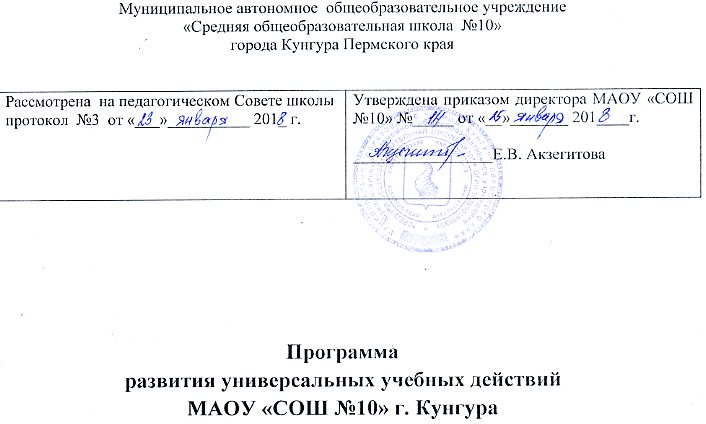 Содержание2.1. Пояснительная записка……………………………………………           …….3-52.2. Цели и задачи программы, описание ее места и роли в реализации требований ФГОС…………………………………………………………………………………6-82.3. Понятия, функции, состав и характеристика УУД  и их связи с содержанием учебных предметов, внеурочной и внешкольной деятельностью…………………………………………………………………..…..9-232.4.Типовые задачи применения универсальных учебных действий…………………………………………………………………………….24-262.5. Планируемые результаты освоения, технологии, диагностический инструментарий  личностных, познавательных, регулятивных и коммуникативных универсальных учебных действий по годам обучения………………………………………………………………………...…..27-362.6.Условия  и средства, обеспечивающие развитие УУД обучающихся, в том числе информационно-методического обеспечения, подготовки кадров…………………….......................................................................................37-492.7.Система оценки деятельности школы по формированию и развитию универсальных учебных действий   обучающихся……………………………………………………………………….…502.8.Мониторинг  успешности освоения и применения обучающимися универсальных учебных действий……………………………………………….51-542.9. Ожидаемый результат реализации программы УУД…………………………………………………………………………………….55Приложение……………………………………………………………………………56Раздел 2.1.   Пояснительная запискаВсе изменения и инновации в образовании обусловлены новыми требованиями к современной школе. В основных приоритетных законодательных документах, таких как: «Национальная инициатива «Наша новая школа», Федеральными государственными образовательными стандартами начального и основного общего образования (ФГОС), утвержденными приказами Министерства образования и науки России от  06.10.2009 № 373 и от 17. 12. 2010 №1897 - обозначен социальный заказ, т.е. заказ государства, который необходимо выполнить современной школе. Программа развития универсальных учебных действий на уровне  основного образования (далее – программа развития УУД)  МАОУ СОШ № . Кунгура:– конкретизирует требования Стандарта к личностным и метапредметным результатам освоения ООП ООО, – дополняет традиционное содержание образовательно-воспитательных программ,– служит основой для разработки примерных программ учебных предметов, курсов, дисциплин, а также программ внеурочной деятельности.Программа развития универсальных учебных действий (УУД) в основной школе определяет: — цели и задачи взаимодействия педагогов и обучающихся по развитию универсальных учебных действий в основной школе, описание основных подходов, обеспечивающих эффективное их усвоение обучающимися, взаимосвязи содержания урочной и внеурочной деятельности обучающихся по развитию УУД;— планируемые результаты усвоения обучающимися познавательных, регулятивных и коммуникативных универсальных учебных действий, показатели уровней и степени владения ими;—  место и формы развития УУД: образовательные области, учебные предметы, внеурочные занятия и т. п.;— основные направления деятельности по развитию УУД в основной школе, описание технологии включения развивающих задач как в урочную, так и внеурочную деятельность обучающихся;— условия развития УУД;—описание особенностей реализации учебно-исследовательской и проектной деятельности и описание содержания и форм организации учебной деятельности по развитию ИКТ-компетентности— преемственность программы развития универсальных учебных действий при переходе от начального к основному общему образованию.Актуальность реализации программы:в связи с запросом общества необходима смена парадигмы  образования при сохранении единства образовательного пространства; приоритет отдается  развивающему потенциалу образования;востребованность в документе, описывающем систему работы школы, ориентированной на формирование УУД.Так же как и в начальной школе, в основе развития УУД в основной школе лежит системно-деятельностный подход. В соответствии с ним именно активность обучающегося признается основой достижения развивающих целей образования – знания не передаются в готовом виде, а добываются самими обучающимися в процессе познавательной деятельности. Признание активной роли обучающегося в учении приводит к изменению представлений о содержании взаимодействия обучающегося с учителем и одноклассниками. Оно принимает характер сотрудничества. Единоличное руководство учителя в этом сотрудничестве замещается активным участием обучающихся в выборе методов обучения. Важнейшим компонентом новой модели школьного образования является ее ориентация на практические навыки, на формирование способности ученика реализовывать собственные проекты,  формирование умения учиться, изменение содержания обучения в контексте практических жизненных задач, системность образовательных траекторий, обучение в совместной деятельности.Учебная деятельность в основной школе должна уже приближаться к самостоятельному поиску теоретических знаний и общих способов действий. Вот почему, работая на уровне  основной школы, педагог должен удерживать два фокуса: индивидуализацию образовательной деятельности и умение инициативно разворачивать учебное сотрудничество с другими людьми. Преемственность между ступенями образования в нашей школе.Важным условием успешного перехода на ФГОС ООО является преемственность в работе 1 и 2 уровня обучения. Система работы в данном направлении включает следующие мероприятия: – взаимопосещение уроков учителями начальной и основной школы; – проведение диагностических, рубежных  контрольных работ с целью установления уровня образовательных достижений выпускников начальной школы в условиях перехода на ФГОС ООО; – проведение совместных внеклассных мероприятий; – психолого-педагогическое сопровождение; – родительские собрания в 5-х классах («Организация учебного пространства пятиклассника»); – анализ входящего мониторинга уч-ся 5-х классов; – классно-обобщающий контроль 5-х классов.Раздел 2.2.   Цели и задачи программы, описание ее места и роли в реализации требований ФГОС.Целью программы развития универсальных учебных действий является обеспечение организационно-методических условий для реализации системно-деятельностного подхода, положенного в основу ФГОС, с тем, чтобы сформировать у учащихся основной школы способности к самостоятельному учебному целеполаганию и учебному сотрудничеству.Задачи:организация взаимодействия педагогов и обучающихся и их родителей по развитию универсальных учебных действий в основной школе;реализация основных подходов, обеспечивающих эффективное освоение УУД обучающимися, взаимосвязь способов организации урочной и внеурочной деятельности обучающихся по развитию УУД, в том числе на материале содержания учебных предметов;включение развивающих задач как в урочную, так и внеурочную деятельность обучающихся;обеспечение преемственности и особенностей программы развития универсальных учебных действий при переходе от начального к основному общему образованию.Формирование системы универсальных учебных действий осуществляется с учетом возрастных особенностей развития личностной и познавательной сфер обучающегося. Универсальные учебные действия представляют собой целостную взаимосвязанную систему, определяемую общей логикой возрастного развития.Исходя из того, что в подростковом возрасте ведущей становится деятельность межличностного общения, приоритетное значение в развитии УУД в этот период приобретают коммуникативные учебные действия. В этом смысле задача начальной школы «учить ученика учиться» должна быть трансформирована в новую задачу для основной школы – «инициировать учебное сотрудничество».Программа развития универсальных учебных действий (УУД) в основной школе содержит: описание основных подходов по развитию универсальных учебных действий в основной школе, взаимосвязи содержания урочной и внеурочной деятельности обучающихся по развитию УУД;планируемые результаты усвоения обучающимися познавательных, регулятивных и коммуникативных универсальных учебных действий, показатели уровней и степени владения ими, их взаимосвязь с другими результатами освоения основной образовательной программы основного общего образования;ценностные ориентиры развития УУД, место и формы развития УУД: образовательные области, учебные предметы, внеурочные занятия. Связь универсальных учебных действий с содержанием учебных предметов;основные направления деятельности по развитию УУД в основной школе, описание технологии включения развивающих задач как в урочную, так и внеурочную деятельность обучающихся;условия развития УУД;преемственность программы развития УУД при переходе от начального к основному общему образованию.Установленные стандартом новые требования к результатам обучающихся вызывают необходимость в изменении содержания обучения на основе принципов метапредметности как условия достижения высокого качества образования. Учитель сегодня должен стать помощником, создателем новых учебных ситуаций, новых заданий, направленных на формирование УУД и создание учащимися собственных продуктов в освоении знаний.Так как в основе разработанных стандартов второго поколения  лежит системно-деятельностный подход и ключевым понятием в системно-деятельностном подходе выступает деятельность, то  принцип отбора методов, способов и форм обучения  - деятельностный.Формы и методы обучения, в основу отбора которых положен системно-деятельностный подход, а также способы и средства обучения  дают  возможность сформировать у учащихся такие универсальные учебные действия (УУД), которые в дальнейшем становятся личностными, метапредметными и предметными компетентностями. Системно-деятельностный подход обеспечивает переход от существующей практики дробления знаний на предметы к целостному образному восприятию мира. При таком подходе у учащихся формируется подход к изучаемому предмету как к системе знаний о мире, выраженном в числах и фигурах (математика), в веществах (химия), телах и полях (физика), художественных образах (литература, музыка, изобразительное искусство).Раздел 2.3.   Понятия, функции, состав и характеристика универсальных учебных действий и их связи с содержанием учебных предметов, внеурочной и внешкольной деятельностью.Проблему формирования метапредметных умений учащихся можно отнести к разряду важных в методике и педагогике. Так, еще в «Великой дидактике» Я.А. Коменским было отмечено, что важно найти приемы и методы, чтобы учащиеся могли учиться самостоятельно. Умениям учиться уделялось недостаточно внимание, несмотря на их значимость. И.Я. Лернер  в монографии «Теоретические основы процесса обучения в советской школе», представил краткую историю исследования общеучебных умений [7,с. 274].Первоначально в содержание образования включались  только предметные умения, свойственные любой изучаемой науке. Впоследствии было замечено, что усвоение предметных знаний и способов деятельности сопряжено с межпредметными умственными способами деятельности, составляющими процесс усвоения (анализ, абстрагирование, синтез, обобщение, умозаключение, сравнение)[7, с. 276]. Предметная система преподавания различных дисциплин обеспечивает возможность формирования у учащихся определенных  умений, но несогласованность учебных программ, отсутствие преемственности приводит к отрывочности знаний, отсутствию у них единой целостной картины мира, понимания законов его развития. Понятие «универсальные учебные действия (УУД)» в широком смысле, умение учиться, а в узком – совокупность способов действий, обеспечивающих самостоятельное усвоение новых знаний, формирование предметных, личностных и метапредметных умений, включая организацию этого процесса [1, с. 153].Способность обучающегося самостоятельно успешно усваивать новые знания, формировать умения и компетентности, включая самостоятельную организацию этого процесса, т.е. умение учиться, обеспечивается тем, что универсальные учебные действия как обобщённые действия открывают учащимся возможность широкой ориентации как в различных предметных областях, так и в строении самой учебной деятельности, включающей осознание её целевой направленности, ценностно-смысловых и операциональных характеристик. Таким образом, достижение умения учиться предполагает полноценное освоение обучающимися всех компонентов учебной деятельности, которые включают: познавательные и учебные мотивы, учебную цель, учебную задачу, учебные действия и операции (ориентировка, преобразование материала, контроль и оценка).Умение учиться — существенный фактор повышения эффективности освоения учащимися предметных знаний, формирования умений и компетенций, образа мира и ценностно-смысловых оснований личностного морального выбора.В составе универсальных учебных действий, соответствующих ключевым целям общего образования выделены четыре вида учебной деятельности: 1) личностные; 2) регулятивные;3) познавательные; 4)коммуникативные.                                                                                                                   Личностные действия обеспечивают ценностно-смысловую ориентацию учащихся (знание моральных норм, умение соотносить поступки и события с принятыми этическими принципами, умение выделить нравственный аспект поведения) и ориентацию в социальных ролях и межличностных отношениях. Регулятивные действия обеспечивают учащимся организацию их учебной деятельности. К ним относятся:целеполагание как постановка учебной задачи на основе соотнесения того, что уже известно и усвоено учащимся,  так и того, что еще неизвестно;планирование — определение последовательности промежуточных целей с учетом конечного результата; составление плана и последовательности действий;прогнозирование — предвосхищение результата и уровня усвоения знаний, его временных характеристик;контроль в форме сличения способа действия и его результата с заданным эталоном с целью обнаружения отклонений и отличий от эталона;коррекция — внесение необходимых дополнений и корректив в план и способ действия в случае расхождения эталона, реального действия и его результата;оценка — выделение и осознание учащимся того, что уже усвоено и что еще нужно усвоить, осознание качества и уровня усвоения;саморегуляциякак способность к мобилизации сил и энергии, к волевому усилию (к выбору в ситуации мотивационного конфликта) и к преодолению препятствий.Познавательные универсальные действия включают:общеучебные универсальные действия:самостоятельное выделение и формулирование познавательной цели;поиск и выделение необходимой информации; применение методов информационного поиска, в том числе с помощью компьютерных средств;структурирование знаний;осознанное и произвольное построение речевого высказывания в устной и письменной форме;выбор наиболее эффективных способов решения задач в зависимости от конкретных условий;рефлексия способов и условий действия, контроль и оценка процесса и результатов деятельности;смысловое чтение как осмысление цели чтения и выбор вида чтения в зависимости от цели; извлечение необходимой информации из прослушанных текстов различных жанров; определение основной и второстепенной информации; свободная ориентация и восприятие текстов художественного, научного, публицистического и официально-делового стилей; понимание и адекватная оценка языка средств массовой информации;постановка и формулирование проблемы, самостоятельное создание алгоритмов деятельности при решении проблем творческого и поискового характера.моделирование — преобразование объекта из чувственной формы в модель, где выделены существенные характеристики объекта пространственно-графические или знаково-символические).логические универсальные действия:анализ объектов с целью выделения признаков (существенных, и несущественных);синтез — составление целого из частей, в том числе самостоятельное достраивание с восполнением недостающих компонентов;выбор оснований и критериев для сравнения, классификации объектов;установление причинно-следственных связей;построение логической цепи рассуждений, выдвижение гипотез и их обоснование, доказательство;постановка исамостоятельное создание способов решения проблем творческого и поискового характераформулирование проблемы.Коммуникативные действия обеспечивают социальную компетентность и учет позиции других людей, партнеров по общению или деятельности; умение слушать и вступать в диалог; участвовать в коллективном обсуждении проблем; интегрироваться в группу сверстников и строить продуктивное взаимодействие и сотрудничество со сверстниками и взрослыми. Принципы формирования УУД в основной школе:формирование УУД – задача, сквозная для всей образовательной деятельности (урочная, внеурочная деятельность);формирование УУД обязательно требует работы с предметным или междисципдинарным содержанием;преемственность по отношению к начальной школе, но с учетом специфики подросткового возраста. Специфика подросткового возраста заключается в том, что возрастает значимость различных социальных практик, исследовательской и проектной деятельности, использования ИКТ;отход от понимания урока как ключевой единицы образовательной деятельности (формирование УУД будет осуществляться в рамках серии учебных занятий при том, что гибко сочетаются урочные, внеурочные формы, а также самостоятельная работа учащегося);при составлении учебного плана и расписания будет сделан акцент на нелинейность, наличие элективных компонентов, вариативность, индивидуализацию. Особое внимание в программе развития универсальных учебных действий уделяется становлению коммуникативных универсальных учебных действий. По мере становления личностных действий ребёнка (смыслообразование и самоопределение, нравственно-этическая ориентация) развитие универсальных учебных действий претерпевает значительные изменения. Регуляция общения, кооперации и сотрудничества проектирует определенные достижения и результаты обучающегося, что вторично приводит к изменению характера его общения и Я-концепции.Связь универсальных учебных действий с содержанием учебных предметовФормирование универсальных учебных действий, обеспечивающих решение задач общекультурного, ценностно-личностного, познавательного развития обучающихся, реализуется в рамках целостного образовательного процесса в ходе изучения системы учебных предметов и дисциплин, в метапредметной деятельности, организации форм учебного сотрудничества и решения важных задач жизнедеятельности обучающихся.На ступени основного общего образования при организации учебного процесса планируем  сбалансированное  развитие у обучающихся логического, наглядно-образного и знаково-символического мышления, исключающее риск развития формализма мышления, формирования псевдологического мышления. Существенную роль в этом играют  учебные предметы гуманитарного цикла. Каждый учебный предмет в зависимости от предметного содержания и релевантных способов организации учебной деятельности обучающихся раскрывает определённые возможности для формирования универсальных учебных действий.Технологии формирования УУД.Поскольку в  основе формирования УУД лежит системно-деятельностный подход,  то для дальнейшего развития УУД в основной школе используем  следующие технологии:технологию критического мышления;игровые технологии;IT -технологии;проблемное обучение;эвристическое обучение;технология проектного обучения;исследовательская;технологии сотрудничества;технологии интерактивного обучения.Создание учебных ситуаций как средство формирования УУД.Среди технологий, методов и приѐмов развития УУД в основной школе особое место занимают учебные ситуации, которые специализированы для развития определѐнных УУД. Моделирование учебных ситуаций, способствующих формированию УУД, необходимых выпускнику в дальнейшей учебной деятельности, которые в процессе внедрения  в    работу, помогут: самостоятельно организовать свою деятельность;овладеть базовыми предметными и межпредметными понятиями, отражающими существенные связи и отношения  между различными объектами; овладеть логическими действиями сравнения, анализа и синтеза.Учебная ситуация (УС) – это такая особая единица учебного процесса, в которой дети с помощью учителя обнаруживают предмет своего действия, исследуют его, совершая разнообразные учебные действия, преобразуют его, например, переформулируют, или предлагают свое описание, частично – запоминают.В. В. Краевский и И. Я. Лернер понимают под учебной ситуацией «момент процесса обучения, сохраняющий основные характеристики процесса; это такое целостное образование, которое включает дидактическую задачу, специфические условия обучения, а также специфическую деятельность учителя и учащихся в этих условиях, выступающие в их отношении к подлежащему усвоению фрагменту содержания»[7,с.124]. Авторы обращают внимание, что на первом этапе процесса обучения, когда встает дидактическая задача подготовки учащихся к восприятию знаний, умений, отношений, необходимо привлечение внимания учащихся к значимости материала, возбуждение интереса к нему, разъяснение хода работы по теме. Для решения каждой из этих задач должны быть сконструированы свои учебные ситуации, уточнена подзадача, выбраны приемы, средства обучения. Важно выявить восприятие материала учащимися, организовать на следующем этапе учебную практику внутрипредметного характера и учебную практику, моделирующую жизненные ситуации. А на третьем этапе организовать самостоятельное использование  учебного материала «в жизненной практике»[7, с.122-125].А. В. Хуторской отмечает, что учебная (образовательная) ситуация выполняет роль среды, а не результата, который должен быть получен учащимися. Цикл образовательной ситуации включает в себя мотивацию деятельности, ее проблематизацию, личное решение проблемы участниками ситуации, демонстрацию образовательных продуктов, их сопоставление друг с другом и с культурно-историческими аналогами, рефлексию результатов[9, с.384-385]. Чтобы мотивировать учащихся учебная ситуация должна возникать из личного опыта детей: как появляются цветы?, почему идет снег? Учителю необходимо найти противоречие в высказываниях учеников, помогать им четко формулировать свои мысли. Вычленив вопрос, тесно связанный с темой,  изучаемой на уроке (этот вопрос не содержит однозначного решения) не торопимся давать «правильный» ответ. Учитель может, во-первых, познакомить учащихся с научными данными по этому вопросу,  и учащиеся сопоставляют свои знания с научными, во-вторых, учитель может оставить учебную ситуацию открытой, давая возможность к поиску новых решений [9, с. 384-401].   Развитие образовательной ситуации предполагает возможность перехода ученика на более высокие смысловые уровни: от предметного к  метапредметному.   Постепенное включение учебных ситуаций  в традиционный образовательный процесс приводит к тому, что у учащихся вырабатывается личностный подход к изучаемому материалу. Структура учебной ситуации:1.Отбор содержания урока. 2.Выявление личного опыта учащихся по теме урока (возможны вопросы, начинающиеся со слов: как, почему, когда, отчего? зачем?).3.Формулирование проблемного вопроса по теме урока4.Предлагаемые пути решения вопроса.5.Алгоритм решения (предлагается учителем или учениками).6.Решение учащимися вопроса по алгоритму и демонстрация результата.7. Моделирование жизненной ситуации. Мы планируем использовать учебные ситуации на предметном содержании и во внеурочной деятельности: • ситуация-проблема — прототип реальной проблемы, которая требует оперативного решения (с помощью подобной ситуации можно вырабатывать умения по поиску оптимального решения); • ситуация-иллюстрация — прототип реальной ситуации, которая включается в качестве факта в лекционный материал (визуальная образная ситуация, представленная средствами ИКТ, вырабатывает умение визуализировать информацию для нахождения более простого способа еѐ решения); • ситуация-оценка — прототип реальной ситуации с готовым предполагаемым решением, которое следует оценить и предложить своѐ адекватное решение; • ситуация-тренинг — прототип стандартной или другой ситуации.Типовые задачи применения универсальных учебных действий.Задачи на применение УУД будут строиться как на материале учебных предметов, так и на практических ситуациях, встречающихся в жизни обучающегося и имеющих для него значение (экология, молодежные субкультуры, бытовые практико-ориентированные ситуации, логистика и др.).Применяем  два типа заданий, связанных с УУД:	задания, позволяющие в рамках образовательной деятельности сформировать УУД;задания, позволяющие диагностировать уровень сформированности УУД.Задание может быть направлено на формирование целой группы связанных друг с другом универсальных учебных действий. Действия могут относиться как к одной категории (например, регулятивные), так и к разным.Кроме того,  задание может быть сконструировано таким образом, чтобы проявлять способность учащегося применять какое-то конкретное универсальное учебное действие.Для развития УУД в основной школе будем  использовать следующие типы задач. 1. Задачи, формирующие личностные универсальные учебные действия:на личностное самоопределение;развитие Я-концепции;смыслообразование;мотивацию;нравственно-этическое оценивание.2. Задачи, формирующие коммуникативные универсальные учебные действия:на учет позиции партнера;на организацию и осуществление сотрудничества;на передачу информации и отображение предметного содержания;тренинги коммуникативных навыков;ролевые игры.3. Задачи, формирующие познавательные универсальные учебные действия:проекты на выстраивание стратегии поиска решения задач;задачи на сериацию, сравнение, оценивание;проведение эмпирического исследования;проведение теоретического исследования;смысловое чтение.4. Задачи, формирующие регулятивные универсальные учебные действия:на планирование;ориентировку в ситуации;прогнозирование;целеполагание;принятие решения;самоконтроль;на коррекцию. Развитию регулятивных универсальных учебных действий способствует также использование в учебном процессе системы таких индивидуальных или групповых учебных заданий, которые наделяют учащихся функциями организации их выполнения: планирования этапов выполнения работы, отслеживания продвижения в выполнении задания, соблюдения графика подготовки и предоставления материалов, поиска необходимых ресурсов, распределения обязанностей и контроля качества выполнения работы.Примерами такого рода заданий в МАОУ СОШ №10 служат: подготовка мероприятия  (концерта, выставки поделок, спортивного праздника, сити-квеста, экскурсии и т. п.) для младших школьников; подготовка материалов для внутришкольного сайта (стенгазеты, выставки и т. д.); разработка  и реализация проектов («Первая купеческая школа», «Любимой школе посвящается», «Золотая полка» и т.п.); ведение читательских дневников, дневников самонаблюдений, дневников наблюдений за природными явлениями; ведение протоколов выполнения учебного задания; выполнение различных творческих работ, предусматривающих сбор и обработку информации, подготовку предварительного наброска, черновой и окончательной версий, обсуждение и презентацию  результатов.Распределение материала и типовых задач по различным предметам не является жёстким, начальное освоение одних и тех же универсальных учебных действий и закрепление освоенного может происходить в ходе занятий по разным предметам. Распределение типовых задач внутри предмета должно быть направлено на достижение баланса между временем освоения и временем использования соответствующих действий. При этом особенно важно учитывать, что достижение цели развития УУД в основной школе не является уделом отдельных предметов, а становится обязательным для всех без исключения учебных курсов как в урочной, так и во внеурочной Формы организации деятельности по формированию УУД.Урочная деятельностьурок-исследование, урок-лаборатория, урок-творческий отчет, урок – защита проектов, мастерские ценностных ориентаций; уроки одновозрастные и разновозрастные;учебный эксперимент, который позволяет организовать освоение элементов деятельности: планирование, проведение  эксперимента, обработка и  анализ  его  результатов;домашнее задание исследовательского характера;Внеурочная деятельностьобразовательные экскурсии по предметам;факультативные занятия, предполагающие углубленное изучение различных предметов;участие учащихся в предметных олимпиадах, конкурсах и конференциях. занятия в разнообразных формах:  тренинги, проекты, практики, конференции,  с постепенным расширением возможностей обучающихся осуществлять выбор уровня и характера самостоятельной работы. Способы и формы развития УУДРаздел 2.4.    Типовые задачи применения универсальных учебных действий. В основной школе главными результатами образования становится  формирование умений организации и программирования эффективной  индивидуальной и коллективной деятельности не только учебного, но и  социально-творческого характера, подготовка к осознанному и основанному  на предметных знаниях выбору будущей образовательной траектории,  приобретение знаний о мере своих прав и обязанностей. Таким образом, в процессе освоения программы общего образования должно происходить постепенное расширение сферы самостоятельности и  ответственности учащихся. Овладение универсальными учебными действиями, в конечном счете, ведет к  формированию способности успешно усваивать новые знания, умения и  компетентности, включая самостоятельную организацию процесса усвоения.  Достижение «умения учиться» предполагает полноценное освоение всех  компонентов учебной деятельности, которые включают: 1) познавательные и учебные мотивы;2) учебную цель;3) учебную задачу;4) учебные действия и операции (ориентировка, преобразование материала,  контроль и оценка).Согласно модели Программы развития универсальных учебных действий  формирование УУД  планируем осуществлять по следующей схеме:- выделение предметных дисциплин, наиболее адекватных для  формирования конкретных видов универсальных учебных действий;- определение конкретной формы универсального учебного действия,  применительно к предметной дисциплине; - разработка системы задач, решение которых обеспечит формирование  заданных свойств УУД.Можно выделить действия, в той или иной форме присущие всем  видам УУД: «выделять», «называть», «читать», «описывать», «объяснять»,  «формализовать», «моделировать», «создавать», «оценивать»,  «корректировать», «использовать», «прогнозировать».Типовые задачи формирования универсальных учебных действий  конструируются учителем на основании следующих общих подходов: 1. Структура задачи. Любая задача, предназначенная для развития и/или  оценки уровня сформированности УУД (личностных, регулятивных,  познавательных и коммуникативных) предполагает осуществление  субъектом (в свёрнутом или развёрнутом виде) следующих навыков:  ознакомление-понимание - применение-анализ-синтез-оценка. В общем виде задача состоит из информационного блока и серии  вопросов (практических заданий) к нему. 2. Требования к задачам. Для того  чтобы задачи, предназначенные для  оценки тех или иных УУД, были валидными, надёжными объективными, они должны быть:- составлены в соответствии с требованиями, предъявляемыми к тестовым  заданиям в целом;- сформулированы на языке, доступном пониманию ученика,  претендующего на освоение обладание соответствующих УУД;- избыточными с точки зрения выраженности в них «зоны ближайшего развития»;- многоуровневыми, т.е. предполагающими возможность оценить: общий подход к решению; выбор необходимой стратегии;- «модульными», т.е. предусматривающими возможность, сохраняя общий конструкт задачи, менять некоторые из её условий.Раздел 2.5. Планируемые результаты освоения, технологии, диагностический инструментарий  личностных, познавательных, регулятивных и коммуникативных универсальных учебных действий по годам обучения.В процессе развития метапредметных умений необходимо учитывать возрастные особенности обучающихся в основной школе. Поэтому планируем развивать метапредметные умения постепенно в соответствии с возможностями каждого  обучающегося в процессе взросления.Развитие метапредметных умений в основной школеРаздел 2.6. Условия  и средства, обеспечивающие развитие УУД обучающихся, в том числе информационно-методического обеспечения, подготовки кадров.Умение «учиться» выступает существенным фактором повышения  эффективности освоения учащимися предметных знаний, умений и  формирования компетенции, образа мира и ценностно-смысловых оснований  личностного морального выбора.Условия, обеспечивающие развитие универсальных учебных действий в  образовательном процессе определяются следующими взаимодополняющими  положениями:1. Формирование универсальных учебных действий рассматривается как  важнейшая цель образовательного процесса, определяющая его содержание  и организацию. Отбор и структурирование содержания образования, выбор  методов, определение форм обучения должны учитывать цели  формирования конкретных видов универсальных учебных действий.2. Формирование универсальных учебных действий происходит в контексте  усвоения разных предметных дисциплин.3. Организация поэтапной отработки УУД, обеспечивающей переход к  высшим уровням выполнения (от материализованной к речевой и умственной форме действия).4. Разработка системы задач (заданий), выполнение которых обеспечит  формирование заданных свойств универсального действия (обобщенности,  разумности, осознанности, критичности, освоенности).5. Успешность развития универсальных учебных действий определяет эффективность образовательного процесса в целом, формирование образа мира и  основных видов компетенций учащихся, включая социальную и личностную  компетентности.Условия формирования универсальных учебных действий.Учебное сотрудничество.На ступени основного общего образования наши учащиеся активно включаются в совместные занятия. Хотя учебная деятельность по своему характеру остаётся преимущественно индивидуальной, тем не менее вокруг неё (например, на переменах, в групповых играх, спортивных соревнованиях, в домашней обстановке и т. д.) нередко возникает настоящее сотрудничество обучающихся: дети помогают друг другу, осуществляют взаимоконтроль и т. д. В условиях специально организуемого учебного сотрудничества формирование коммуникативных действий происходит более интенсивно (т. е. в более ранние сроки), с более высокими показателями и в более широком спектре. К числу основных составляющих организации совместного действия можно отнести:• распределение начальных действий и операций, заданное предметным условием совместной работы;• обмен способами действия, обусловленный необходимостью включения различных для участников моделей действия в качестве средства для получения продукта совместной работы;• коммуникацию (общение), обеспечивающую реализацию процессов распределения, обмена и взаимопонимания;• планирование общих способов работы, основанное на предвидении и определении участниками адекватных задаче условий протекания деятельности и построения соответствующих схем (планов работы);• рефлексию, обеспечивающую преодоление ограничений собственного действия относительно общей схемы деятельности. Совместная деятельность.Под совместной деятельностью нами понимается обмен действиями и операциями, а также вербальными и невербальными средствами между учителем и учениками и между самими обучающимися в процессе формирования знаний и умений.Совместная учебная деятельность характеризуется умением каждого из участников ставить цели совместной работы, определять способы совместного выполнения заданий и средства контроля, перестраивать свою деятельность в зависимости от изменившихся условий её совместного осуществления, понимать и учитывать при выполнении задания позиции других участников.Деятельность учителя на уроке предполагает организацию совместного действия детей как внутри одной группы, так и между группами: учитель направляет обучающихся на совместное выполнение задания. Цели организации работы в группе:• создание учебной мотивации;• пробуждение в учениках познавательного интереса;• снятие неуверенности в себе, боязни сделать ошибку и получить за это порицание;• формирование умения общаться и взаимодействовать с другими обучающимися.Для организации групповой работы класс делится на группы по 3-6 человек, чаще всего по 4 человека. Задание даётся группе, а не отдельному ученику. Командные соревнования позволяют актуализировать у обучающихся мотив выигрыша и тем самым пробудить интерес к выполняемой деятельности. Принципы организации совместной деятельности:1) принцип индивидуальных вкладов;2) позиционный принцип, при котором важно столкновение и координация разных позиций членов группы;3) принцип содержательного распределения действий, при котором за обучающимися закреплены определённые модели действий. Группа может быть составлена из обучающегося, имеющего высокий уровень интеллектуального развития, обучающегося с недостаточным уровнем компетенции в изучаемом предмете и обучающегося с низким уровнем познавательной активности. Кроме того, группы могут быть созданы на основе пожеланий самих обучающихся: по сходным интересам, стилям работы, дружеским отношениям и т. п.Во время работы обучающихся в группах учитель может занимать следующие позиции — руководителя, «режиссёра» группы; выполнять функции одного из участников группы; быть экспертом, отслеживающим и оценивающим ход и результаты групповой работы, наблюдателем за работой группы.Частным случаем групповой совместной деятельности обучающихся является работа парами. Эта форма учебной деятельности может быть использована как на этапе предварительной ориентировки, когда школьники выделяют (с помощью учителя или самостоятельно) содержание новых для них знаний, так и на этапе отработки материала и контроля за процессом усвоения.В качестве вариантов работы парами можно назвать следующие:1) ученики, сидящие за одной партой, получают одно и то же задание; вначале каждый выполняет задание самостоятельно, затем они обмениваются тетрадями, проверяют правильность полученного результата и указывают друг другу на ошибки, если они будут обнаружены;2) ученики поочерёдно выполняют общее задание, используя те определённые знания и средства, которые имеются у каждого;3) обмен заданиями: каждый из соседей по парте получает лист с заданиями, составленными другими учениками. Они выполняют задания, советуясь друг с другом. Если оба не справляются с заданиями, они могут обратиться к авторам заданий за помощью. После завершения выполнения заданий ученики возвращают работы авторам для проверки. Если авторы нашли ошибку, они должны показать её ученикам, обсудить её и попросить исправить. Ученики, в свою очередь, могут также оценить качество предложенных заданий (сложность, оригинальность и т. п.). Учитель получает возможность реально осуществлять дифференцированный и индивидуальный подход к обучающимся: учитывать их способности, темп работы, взаимную склонность при делении класса на группы, давать группам задания, различные по трудности, уделят больше внимания слабым учащимся. Разновозрастное сотрудничество.Особое место в развитии коммуникативных и кооперативных компетенций школьников может принадлежать такой форме организации обучения, как разновозрастное сотрудничество. Чтобы научиться учить себя, т. е. овладеть деятельностью учения, школьнику нужно поработать в позиции учителя по отношению к другому (пробую учить других) или к самому себе (учу себя сам). Разновозрастное учебное сотрудничество предполагает, что младшим подросткам предоставляется новое место в системе учебных отношений (например, роль учителя в 1-2 классах).Эта работа обучающихся в позиции учителя выгодно отличается от их работы в позиции ученика в мотивационном отношении. Ситуация разновозрастного учебного сотрудничества является мощным резервом повышения учебной мотивации в критический период развития учащихся. Она создаёт условия для опробования, анализа и обобщения освоенных ими средств и способов учебных действий, помогает самостоятельно (не только для себя, но и для других) выстраивать алгоритм учебных действий, отбирать необходимые средства для их осуществления.Выделяем следующие типы ситуаций сотрудничества. 1. Ситуация сотрудничества со сверстниками с распределением функций. Способность сформулировать вопрос, помогающий добыть информацию, недостающую для успешного действия, является существенным показателем учебной инициативности обучающегося, перехода от позиции обучаемого к позиции учащего себя самостоятельно с помощью других людей. 2. Ситуация сотрудничества со взрослым с распределением функций. Эта ситуация отличается от предыдущей тем, что партнёром обучающегося выступает не сверстник, а взрослый. Здесь требуется способность обучающегося проявлять инициативу в ситуации неопределённой задачи: с помощью вопросов получать недостающую информацию. 3. Ситуация взаимодействия со сверстниками без чёткого разделения функций.4. Ситуация конфликтного взаимодействия со сверстниками. Последние две ситуации позволяют выделить индивидуальные стили сотрудничества, свойственные детям: склонность к лидерству, подчинению, агрессивность, индивидуалистические тенденции и пр. Дискуссия.Диалог обучающихся может проходить не только в устной, но и в письменной форме. На определённом этапе эффективным средством работы обучающихся со своей и чужой точками зрения может стать письменная дискуссия. В начальной школе на протяжении более чем 3 лет совместные действия обучающихся строятся преимущественно через устные формы учебных диалогов с одноклассниками и учителем. Устная дискуссия помогает ребёнку сформировать свою точку зрения, отличить её от других точек зрения, а также скоординировать разные точки зрения для достижения общей цели. Вместе с тем для становления способности к самообразованию очень важно развивать письменную форму диалогического взаимодействия с другими и самим собой. Наиболее удобное время для этого – основное звено школы (5-8 классы), где может произойти следующий шаг в развитии учебного сотрудничества – переход к письменным формам ведения дискуссии. Выделяются следующие функции письменной дискуссии:• чтение и понимание письменно изложенной точки зрения других людей как переходная учебная форма от устной дискуссии, характерной для начального этапа образования, к мысленному диалогу с авторами научных и научно-популярных текстов, из которых старшие подростки получают сведения о взглядах на проблемы, существующие в разных областях знаний;• усиление письменного оформления мысли за счёт развития речи младших подростков, умения формулировать своё мнение так, чтобы быть понятым другими;• письменная речь как средство развития теоретического мышления школьника содействует фиксированию наиболее важных моментов в изучаемом тексте (определение новой проблемы, установление противоречия, высказывание гипотез, выявление способов их проверки, фиксация выводов и др.);• предоставление при организации на уроке письменной дискуссии возможности высказаться всем желающим, даже тем детям, которые по разным причинам (неуверенность, застенчивость, медленный темп деятельности, предпочтение роли слушателя) не участвуют в устных обсуждениях, а также дополнительной возможности концентрации внимания детей на уроке.Тренинги.Наиболее эффективным способом психологической коррекции когнитивных и эмоционально-личностных компонентов рефлексивных способностей в СОШ №10  выступают разные формы и программы тренингов для подростков. Программы тренингов позволяют ставить и достигать следующих конкретных целей:• вырабатывать положительное отношение друг к другу и умение общаться так, чтобы общение с тобой приносило радость окружающим;• развивать навыки взаимодействия в группе;• создать положительное настроение на дальнейшее продолжительное взаимодействие в тренинговой группе;• развивать невербальные навыки общения;• развивать навыки самопознания;• развивать навыки восприятия и понимания других людей;• учиться познавать себя через восприятие другого;• получить представление о «неверных средствах общения»;• развивать положительную самооценку;• сформировать чувство уверенности в себе и осознание себя в новом качестве;• познакомить с понятием «конфликт»;• определить особенности поведения в конфликтной ситуации;• обучить способам выхода из конфликтной ситуации;• отработать ситуации предотвращения конфликтов;• закрепить навыки поведения в конфликтной ситуации;• снизить уровень конфликтности подростков.Групповая игра и другие виды совместной деятельности в ходе тренинга вырабатывают необходимые навыки социального взаимодействия, умение подчиняться коллективной дисциплине и в то же время отстаивать свои права. В тренинге создаётся специфический вид эмоционального контакта. Сознание групповой принадлежности, солидарности, товарищеской взаимопомощи даёт подростку чувство благополучия и устойчивости.В ходе тренингов коммуникативной компетентности подростков необходимо также уделять внимание вопросам культуры общения и выработке элементарных правил вежливости — повседневному этикету. Очень важно, чтобы современные подростки осознавали, что культура поведения является неотъемлемой составляющей системы межличностного общения. Через ролевое проигрывание успешно отрабатываются навыки культуры общения, усваиваются знания этикета. Общий прием доказательства.Доказательства могут выступать в процессе обучения в разнообразных функциях: как средство развития логического мышления обучающихся; как приём активизации мыслительной деятельности; как особый способ организации усвоения знаний; иногда как единственно возможная форма адекватной передачи определённого содержания, обеспечивающая последовательность и непротиворечивость выводов; как средство формирования и проявления поисковых, творческих умений и навыков учащихся. Понятие доказательства и его структурные элементы рассматривают с двух точек зрения: как результат и как процесс. Обучение доказательству в школе предполагает формирование умений по решению следующих задач:• анализ и воспроизведение готовых доказательств;• опровержение предложенных доказательств;• самостоятельный поиск, конструирование и осуществление доказательства.Необходимость использования обучающимися доказательства возникает в ситуациях, когда:• учитель сам формулирует то или иное положение и предлагает обучающимся доказать его;• учитель ставит проблему, в ходе решения которой у обучающихся возникает потребность доказать правильность (истинность) выбранного пути решения. В этих случаях для выполнения предлагаемых заданий обучающийся должен владеть деятельностью доказательства как одним из универсальных логических приёмов мышления. Доказательство в широком смысле — это процедура, с помощью которой устанавливается истинность какого-либо суждения. Суть доказательства состоит в соотнесении суждения, истинность которого доказывается, либо с реальным положением вещей, либо с другими суждениями, истинность которых несомненна или уже доказана.Любое доказательство включает:• тезис – суждение (утверждение), истинность которого доказывается;• аргументы (основания, доводы) — используемые в доказательстве уже известные удостоверенные факты, определения исходных понятий, аксиомы, утверждения, из которых необходимо следует истинность доказываемого тезиса;• демонстрация – последовательность умозаключений — рассуждений, в ходе которых из одного или нескольких аргументов (оснований) выводится новое суждение, логически вытекающее из аргументов и называемое заключением; это и есть доказываемый тезис. В целях обеспечения освоения обучающимися деятельности доказательства в работе учителей, наряду с обучением школьников конкретному доказательству тех или иных теорем, особое внимание будем  уделятьобучению  учащихсяумением доказывать.Рефлексия.В наиболее широком значении рефлексия рассматривается как специфически человеческая способность, которая позволяет субъекту делать собственные мысли, эмоциональные состояния, действия и межличностные отношения предметом специального рассмотрения (анализа и оценки) и практического преобразования.Задача рефлексии – осознание внешнего и внутреннего опыта субъекта и его отражение в той или иной форме.Выделяются три основные сферы существования рефлексии. Во-первых, это сфера коммуникации и кооперации, где рефлексия является механизмом выхода в позицию «над» и позицию «вне» — позиции, обеспечивающие координацию действий и организацию взаимопонимания партнёров. В этом контексте рефлексивные действия необходимы для того, чтобы опознать задачу как новую, выяснить, каких средств недостаёт для её решения, и ответить на первый вопрос самообучения: чему учиться? Во-вторых, это сфера мыслительных процессов, направленных на решение задач: здесь рефлексия нужна для осознания субъектом совершаемых действий и выделения их оснований. В рамках исследований этой сферы и сформировалось широко распространённое понимание феномена рефлексии в качестве направленности мышления на самоё себя, на собственные процессы и собственные продукты.  В-третьих, это сфера самосознания, нуждающаяся в рефлексии при самоопределении внутренних ориентиров и способов разграничения Я и не-Я. В конкретно-практическом плане развитая способность обучающихся к рефлексии своих действий предполагает осознание ими всех компонентов учебной деятельности:• осознание учебной задачи (что такое задача? какие шаги необходимо осуществить для решения любой задачи? что нужно, чтобы решить данную конкретную задачу?);• понимание цели учебной деятельности (чему я научился на уроке? каких целей добился? чему можно было научиться ещё?);• оценка обучающимся способов действий, специфичных и инвариантных по отношению к различным учебным предметам (выделение и осознание общих способов действия, выделение общего инвариантного в различных учебных предметах, в выполнении разных заданий; осознанность конкретных операций, необходимых для решения познавательных задач).Соответственно развитию рефлексии будет способствовать  организация учебной деятельности, отвечающая следующим критериям: • постановка всякой новой задачи как задачи с недостающими данными; • анализ наличия способов и средств выполнения задачи; • оценка своей готовности к решению проблемы; • самостоятельный поиск недостающей информации в любом «хранилище» (учебнике, справочнике, книге, у учителя); • самостоятельное изобретение недостающего способа действия (практически это перевод учебной задачи в творческую).Формирование у школьников привычки к систематическому развёрнутому словесному разъяснению всех совершаемых действий (а это возможно только в условиях совместной деятельности или учебного сотрудничества) способствует возникновению рефлексии, иначе говоря, способности рассматривать и оценивать собственные действия, умения анализировать содержание и процесс своей мыслительной деятельности. «Что я делаю? Как я делаю? Почему я делаю так, а не иначе?» — в ответах на такие вопросы о собственных действиях и рождается рефлексия. В конечном счёте рефлексия даёт возможность человеку определять подлинные основания собственных действий при решении задач.Педагогическое общение.Наряду с учебным сотрудничеством со сверстниками важную роль в развитии коммуникативных действий играет сотрудничество с учителем, что обусловливает высокий уровень требований к качеству педагогического общения. Хотя программное содержание и формы образовательного процесса за последние 10-15 лет претерпели существенные изменения, стиль общения «учитель – ученик» не претерпел столь значительных изменений. В определённой степени причиной этого является ригидность педагогических установок, определяющих авторитарное отношение учителя к обучающемуся.Мы выделяем две основные позиции педагога — авторитарную и партнерскую. Партнерская позиция может быть признана адекватной возрастно-психологическим особенностям подростка, задачам развития, в первую, очередь задачам формирования самосознания и чувства взрослости.Учитель, переходящий на работу по стандартам   второго поколения должен обладать  следующими качествами:-внутренне принятие философии ФГОС;-методическая и дидактическая готовность к работе;-знания нормативно-правовой базы;-готовность к изменению системы оценивания.Ключевое значение приобретает готовность (стремление) педагогов к  постоянному профессиональному росту.Теперь учителю необходимо выстраивать процесс обучения не только как  процесс усвоения системы знаний, умений и компетенций, составляющих  инструментальную основу учебной деятельности учащегося, но и как  процесс развития личности, принятия духовно-нравственных, социальных,  семейных и других ценностей. Поэтому наряду с традиционным вопросом "Чему учить?", учитель должен понимать, "Как учить так, чтобы инициировать у детей собственные вопросы: "Чему мне  нужно научиться?" и "Как мне этому научиться?" Чтобы быть готовым к  этому, учителю следует осмыслить идею системно-деятельностного подхода, как основы ФГОС и создавать условия для формирования универсальныхучебных действий.Раздел 2.7. Система оценки деятельности школы по формированию и развитию универсальных учебных действий у обучающихся.Для выявления на каждом этапе реализации программы возможных  негативных последствий и их своевременной коррекции необходимо  регулярное отслеживание ее посредством наблюдения, постоянного  контакта координаторов и педагогов. Раздел 2.8.  Мониторинг  успешности освоения и применения обучающимися универсальных учебных действий.Измерители достижения требований стандарта в целом должны охватывать содержание основных разделов учебных дисциплин и ведущие виды учебной деятельности, которые формируются в учебном процессе. Традиционная ориентация системы оценивания только на элементы предметного содержания приводит к доминированию репродуктивной составляющей. Необходимо объективно оценить такие образовательные достижения обучающихся, как функциональная грамотность, предметные и общеучебные компетентности (соответственно: умения применять знания в учебной ситуации для получения новых знаний, использование знаний в неучебных ситуациях, связанных с реальной жизнью, для решения разного рода жизненных проблем и принятия обоснованных решений).В основной школе главным результатом образования является формирование  умений организации и программирования эффективной индивидуальной и  коллективной деятельности как учебной, так и социально-творческой;  подготовка к осознанному и основанному на предметных знаниях выбору  будущей образовательной траектории; приобретение знаний о мере своих прав и обязанностей.Важнейшим критерием усвоения универсальных учебных действий на содержании любого предмета является процесс интериоризации  (последовательное преобразование действия от внешней  материальной/материализованной формы к внутренней через речевые  формы). Чем больше возможности у каждого обучающегося в ходе урока  проговорить последовательность выполнения учебных действий, тем  эффективнее будет для него интериоризация, т. е. сворачивание внешнего действия во внутренний личностный план.	 В качестве диагностических материалов для выявления уровня развития общеучебных умений (УУД) могут выступать проверочные работы, состоящие из компетентностных задач (Приложение 3).Критерием проверки результатов программы будут являться данные комплексной диагностики уровня развития общеучебных умений (УУД) у учеников на начальном и заключительном этапах основной школы.Критериями оценки сформированности универсальных учебных действий у учащихся, соответственно, выступают:соответствие возрастно-психологическим нормативным требованиям;соответствие свойств универсальных действий заранее заданным требованиям;сформированность учебной деятельности у учащихся, отражающая уровень развития метапредметных действий, выполняющих функцию управления познавательной деятельностью учащихся.Возрастно-психологические нормативы формулируются для каждого из  видов УУД с учетом стадиальности их развития.Свойства действий, подлежащие оценке, включают уровень (форму)  выполнения действия; полноту (развернутость); разумность; сознательность  (осознанность); обобщенность; критичность и освоенность.Уровень действия может выступать в трех основных формах действия:- в форме реального преобразования вещей и их материальных заместителей, материальная (материализованная – с заместителями – символами, знаками,  моделями) форма действия;- действие в словесной, или речевой, форме;- действие в уме — умственная форма действия.Полнота действия определяется полнотой операций и характеризует  действие как развернутое (в начале становления) и сокращенное (на завершающих этапах своего развития). Разумность определяет такие особенности ориентировки учащегося как  степень целенаправленности и успешности поиска и выделения, необходимых и достаточных для решения задачи условий. Далеко не всегда  действие, приводящее к правильному результату, характеризуется  разумностью – оно может быть заучено путем механического запоминания и  воспроизводится без понимания сущностных связей и отношений  предметного содержания действия. Сознательность (осознанность) – возможность отражения в речи, т.е. в  системе социальных значений, содержания действия, последовательности его  операций, значимых для выполнения условий и достигнутого результата. Разумность и осознанность в значительной степени обеспечивают  обобщенность действия.Обобщенность характеризует возможности переноса и применения  учащимся действия (способа решения задачи) в различные предметные сферы и ситуации. Широта переноса характеризует меру обобщенности  действия. Критичность действия определяет меру понимания и осознания действия в  его функционально-структурной и содержательной и характеристиках,  понимания адекватности способа действия реальным условиям его выполнения и рефлексии выбора оснований выполнения действия.Освоенность или мера овладения действия характеризует его временные характеристики и легкость перехода от одной формы действия к другой.  Обычно здесь говорят о степени автоматизированности действия, временных  и силовых показателях.Для оценки обучающихся на соответствие их персональных достижений  поэтапным требованиям создаются фонды оценочных средств дляпроведения текущего контроля успеваемости и промежуточной аттестации.  Эти фонды могут включают контрольные вопросы и типовые задания для  практических занятий, лабораторных и контрольных работ,   зачетов; примерную  тематику проектов, рефератов и т.п., позволяющие оценить степень сформированности компетенций обучающихся.Для определения уровня формирования компетенций учащегося,  планируем использовать стандартизированные тесты с дополнительным творческим заданием, модульно-рейтинговую систему, портфолио.Стандартизированный тест направлен на определение не только ЗУНов, но и  компетенций, он не является полностью закрытым (не предполагает только  выбор правильных вариантов ответа), но включает в себя творческое задание  (в тестах по медицине – ситуационная задача, в текстах по русскому языку – анализ текста и т.д.). Стандартизированные тесты с творческим заданием могут проводиться на всех этапах обучения, то есть служить и для  промежуточного, и для итогового контроля.Модульно-рейтинговая система – это метод, при котором учебный материал  разделяется на логически завершенные части (модули), после изучения  каждого из которых предусматривается аттестация в форме контрольной работы, теста и т.д. Работы оцениваются в балах, сумма  которых дает рейтинг каждого учащегося. Модульно-рейтинговая система  подходит для оценки компетенции в силу того, что в балах оцениваются не  только знания и навыки учащихся, но и творческие их возможности:  активность, неординарность решений поставленных проблем, умения  организовать группу для решения проблемы и т.д. Каждый модуль включает обязательные виды работ – лабораторные,  практические, семинарские занятия, домашние индивидуальные работы, а  также дополнительные работы по выбору (участие в олимпиаде, написание  реферата, выступление на конференции, решение задач повышенной сложности, выполнение  комплексных усложненных лабораторных работ).  	Портфолио - комплексы индивидуальных  учебных достижений учащихся. Они могут содержать их рефераты,  сочинения, эссе, решения задач и т.п. Портфолио позволяет  выяснить не только то, что знает учащийся, но и как он пришел к этим знаниям, подталкивает к диалогу между учителем и учащимся. При этом важно, что учащийся сам решает, что именно будет входить в его портфолио, то есть вырабатывает навыки оценки собственных достижений.Раздел 2.9.Ожидаемый результат реализации программы УУД.- для педагога Программа · обеспечит инновационное планирование образовательного процесса в  основной школе, дополнив традиционное содержание учебно- воспитательных программ, · конкретизирует требования к результатам основного  общего образования,· обеспечит необходимый уровень преемственности  начального и среднего общего образования.- для обучающихся – результаты развития УУД:· адекватная школьная мотивация; · мотивация достижения;· развитие основ гражданской идентичности; · формирование рефлексивной адекватной самооценки; ·функционально-структурная сформированность учебной деятельности;· развитие произвольности восприятия, внимания, памяти, воображения.Преемственность формирования универсальных учебных действий по  уровням  общего образования обеспечивается за счет:- принятия в педагогическом коллективе общих ценностных оснований образования, в частности - ориентация на ключевой стратегический приоритет непрерывного образования – формирование умения  учиться;- четкого представления педагогов о планируемых результатах обучения на  каждой ступени;- целенаправленной деятельности по реализации условий, обеспечивающих  развитие УУД в образовательном процессе (коммуникативные, речевые,  регулятивные, общепознавательные, логические и др.).Приложение 1.Модель формирования универсальных учебных действийПриложение 2Система оценки уровня сформированности УУДУровни сформированности универсальных учебных действий нужны для постановки индивидуальных образовательных задач обучающегося, для того чтобы развитие умений у каждого обучающегося было поэтапным и последовательным, он переходил к заданиям следующего уровня после успешного освоения им предыдущего. Необходимо признать, что в классно-урочной системе процесс развития УУД является дискретным, так как многим ученикам в очередном классе приходится приступать к более сложным заданиям и видам учебной работы, так и не закончив освоение простых.  На учебных предметах необходимо использовать специальные задания, инициирующие выполнение учащимися необходимых учебных действий. Комплект учебных материалов состоит из заданий по предмету и кодификатора умений (действий). Присваивается одинаковый номер и умению, и соответствующим заданиям (вопросам) в учебных материалах. Примерный кодификатор для учителя 5-х классовПримерный кодификатор для учителя 6-х классовПримерный кодификатор для учителя 7-х классовПриложение 3.Условия и средства формирования УУДУУДФормы и способы развития УУД на урокахФормы и способы развития УУД  во внеурочной деятельностиДиагностический инструментарий для сформированности УУДЛичностные УУД: умение соотносить поступки и события с принятыми этическими принципами, знание моральных норм и умения выделять нравственный аспект поведения на основе определения учащимся своего места в обществе и в жизни в целом.Личностные УУД: умение соотносить поступки и события с принятыми этическими принципами, знание моральных норм и умения выделять нравственный аспект поведения на основе определения учащимся своего места в обществе и в жизни в целом.Личностные УУД: умение соотносить поступки и события с принятыми этическими принципами, знание моральных норм и умения выделять нравственный аспект поведения на основе определения учащимся своего места в обществе и в жизни в целом.Личностные УУД: умение соотносить поступки и события с принятыми этическими принципами, знание моральных норм и умения выделять нравственный аспект поведения на основе определения учащимся своего места в обществе и в жизни в целом.5 класс:ценить и принимать следующие базовые ценности: «добро», «терпение», «любовь к России к своей малой родине»,  «природа», «семья», «мир», «справедливость», «желание понимать друг друга», «доверие к людям», «милосердие», «честь» и «достоинство»;уважение  к своему народу, развитие толерантности;освоения личностного смысла учения;оценка жизненных ситуаций и поступков героев художественных  текстов с точки зрения общечеловеческих норм, нравственных и этических ценностей гражданина России;выполнение норм и требований школьной жизни и обязанностей ученика; знание прав учащихся и умение ими пользоваться.-совместная деятельность, сотрудничество- тематические уроки с известными гражданами, ветеранами, представителями разных профессий.-Использование приёмов самоанализа и самооценивания на уроках.-Урок-защита проектов- этические беседы, лекции, диспуты;- тематические вечера,-совместная деятельность, сотрудничество- встречи с известными гражданами, ветеранами, представителями разных профессий.- ЭкскурсииДиагностический опросник «Личностный рост»Ведение портфолио учащихся6 класс:создание историко-географического образа, включающего представление о территории и границах России, ее географических особенностях, знание основных исторических событий развития государственности и общества;формирование образа социально-политического устройства России, представления о ее государственной организации, символике, знание государственных праздников;уважение и принятие других народов России и мира, межэтническая толерантность, готовность к равноправному сотрудничеству;гражданский патриотизм, любовь к Родине, чувство гордости за свою страну;участие в школьном и в классном самоуправлении в пределах возраста (дежурство в классе и в школе, участие в детских общественных организациях, школьных и внешкольных мероприятиях).-совместная деятельность, сотрудничество- тематические уроки с известными гражданами, ветеранами, представителями разных профессий.-Использование приёмов самоанализа и самооценивания на уроках.-Урок-защита проектов.- этические беседы, лекции, диспуты;- тематические вечера, -совместная деятельность, сотрудничество;- психологические тренинги- встречи с известными гражданами, ветеранами, представителями разных профессий.-ЭкскурсииМетодика «Психологическая культура личности» (Т.А.Огнева, О.И.Мотков)Ведение портфолиоучащихся Регулятивные УУД: умение организовывать свою учебную деятельностьРегулятивные УУД: умение организовывать свою учебную деятельностьРегулятивные УУД: умение организовывать свою учебную деятельностьРегулятивные УУД: умение организовывать свою учебную деятельность5 класс:постановка частных задач на усвоение готовых знаний и действий (стоит задача понять, запомнить, воспроизвести)использовать справочную литературу, ИКТ,  инструменты и приборы;умение самостоятельно анализировать условия достижения цели на основе учета выделенных учителем ориентиров действий в новом учебном материале;умение планировать пути достижения целей- творческие учебные задания:-переопределение практической задачи в теоретическую (Расчет себестоимости продукта)- и наоборот-д/з исследовательского характера практические работы;-проблемные ситуации;-проектная и исследовательская деятельность.Использование групповой работы с распределением обязанностейПодготовка спорт праздника, выставки поделок, концерт, стенгазеты для мл школьников или для себяВыполнение различных творческих работ и презентацииУчастие учащихся в предметных олимпиадах, научных конференцияхВедение читательских дневников, самонаблюдений.Тест-опросник для определения уровня самооценки (С.В.Ковалев)Диагностика коммуникативного контроля (М.Шнайдер)6 класс:принятие и самостоятельная постановка новых учебных задач (анализ условий, выбор соответствующего способа действий, контроль и оценка его выполнения)умение планировать пути достижения намеченных целей;умение адекватно оценить степень объективной и субъектной трудности выполнения учебной задачи;умение обнаружить отклонение от эталонного образца и внести соответствующие коррективы в процесс выполнения учебной задачи;принимать решения в проблемной ситуации на основе переговоров.- творческие учебные задания, практические работы;-проблемные ситуации;-проектная и исследовательская деятельность.Тест-опросник для определения уровня самооценки (С.В.Ковалев)Диагностика коммуникативного контроля (М.Шнайдер)Познавательные УУД включают общеучебные, логические, действия постановки и решения проблем.Познавательные УУД включают общеучебные, логические, действия постановки и решения проблем.Познавательные УУД включают общеучебные, логические, действия постановки и решения проблем.Познавательные УУД включают общеучебные, логические, действия постановки и решения проблем.5 класс:самостоятельно выделять и формулировать цель;ориентироваться в учебных источниках;отбирать и сопоставлять необходимую информацию из разных источников; анализировать, сравнивать, структурировать различные объекты, явления и факты;самостоятельно делать выводы, перерабатывать информацию, преобразовывать ее, представлять информацию на основе схем, моделей, сообщений;уметь передавать содержание в сжатом, выборочном и развернутом виде;строить речевое высказывание в устной и письменной форме;проводить наблюдение и эксперимент под руководством учителя.- задания творческого и поискового характера (проблемные вопросы, учебные задачи или проблемные ситуации);- учебные проекты и проектные задачи, моделирование;- практические работы (работа с исторической контурной  картой);- смысловое чтение и извлечение необходимой информации.- работа с историческими источниками;-работа с разными видами информационных источников и её преобразование и представление виде  таблиц, схем, презентаций;- работа с понятийным аппаратом.дискуссии, беседы;посещение музеев;образовательные экскурсии по предмету;участие в олимпиадах, конкурсах, конференциях;факультативные занятия по предмету;встреча с интересными людьми.Предметные тестыСрезовые контрольные работыСпециальные срезовые тестыПедагогическое наблюдениеКонтроль выполнения домашних заданий6 класс:выбирать  наиболее эффективных способов решения задач в зависимости от конкретных условий;контролировать  и оценивать процесс и результат деятельности;овладеть навыками смыслового чтения как способа осмысление цели чтения и выбор вида чтения в зависимости от цели;извлечение необходимой информации из прослушанных текстов различных жанров;определение основной и второстепенной информации;давать определения понятиям, устанавливать причинно-следственные связи;осуществлять расширенный поиск информации с использованием ресурсов библиотек и Интернета.- задания творческого и поискового характера (проблемные вопросы, учебные задачи или проблемные ситуации);- учебные проекты и проектные задачи, моделирование;- дискуссии, беседы, наблюдения, опыты, практические работы;-  эссе на заданную тему и редактирование;- практические работы (работа с исторической контурной  картой);- смысловое чтение и извлечение необходимой информации.- работа с историческими источниками;-работа с разными видами информационных источников и её преобразование и представление виде  таблиц, схем, презентаций;- работа с понятийным аппаратом.образовательные экскурсии по предмету;участие в олимпиадах, конкурсах, конференциях;факультативные занятия по предмету;посещение музеев;встреча с интересными людьми.Предметные тестыСрезовые контрольные работыСпециальные срезовые тестыПедагогическое наблюдениеКонтроль выполнения домашних заданий Коммуникативные УУД:умение общаться, взаимодействовать с людьми. Коммуникативные УУД:умение общаться, взаимодействовать с людьми. Коммуникативные УУД:умение общаться, взаимодействовать с людьми. Коммуникативные УУД:умение общаться, взаимодействовать с людьми. 5 класс:участвовать в диалоге: слушать и понимать других, высказывать свою точку зрения на события, поступки;оформлять свои мысли в устной и письменной речи;выполнять различные роли в группе, сотрудничать в совместном решении проблемы;отстаивать и аргументировать свою точку зрения, соблюдая правила речевого этикета;критично относиться к своему мнению, договариваться с людьми иных позиций, понимать точку зрения другого;предвидеть последствия коллективных решений.групповые формы работы;- сочинения;-конференции;- работа с элементами дискуссии;-защита мини проектов- ролевые игры- навыки публичного выступления (презентация беседы, игры,КТД, дискуссии;самоуправление;- игры – состязания, игры – конкурсы.Предметная неделяПроведение акций.Тест коммуникативных умений Л.МихельсонаРейтинговая таблицаМетодика незаконченного предложения ( я научился…..)6 класс:понимать возможности различных точек зрения, которые не совпадают с собственной;готовность к обсуждению разных точек зрения и выработке общей (групповой позиции);определять цели и функции участников, способы их взаимодействия;планировать общие способы работы группы;обмениваться знаниями между членами группы для принятия эффективных совместных решений;уважительное отношение к партнерам, внимание к личности другого.7.умение задавать вопросы необходимые для организации собственной деятельности и сотрудничества с партнером;групповые формы работы;- беседы, игры, сочинения;- конференции;- работа с элементами дискуссии;-защита мини проектов- ролевые игры- навыки публичного выступления (презентация)-творческий отчёт-мастерская письма-элементы исследования на урокахбеседы, игры,КТД, дискуссии;самоуправление;- игры – состязания, игры – конкурсы.Предметная неделяПроведение акций- экскурсии- оформление выставок творческих работТест коммуникативных умений Л.МихельсонаРейтинговая таблицаМетодика незаконченного предложения ( я научился…..)ЛИЧНОСТНЫЕЛИЧНОСТНЫЕЛИЧНОСТНЫЕЛИЧНОСТНЫЕЛИЧНОСТНЫЕЛИЧНОСТНЫЕЛИЧНОСТНЫЕЛИЧНОСТНЫЕЛИЧНОСТНЫЕЛИЧНОСТНЫЕКласс5 класс6 класс6 класс7 класс7 класс8 класс8 класс9 класс9 классКомпонентзнание государственной символики (герб, флаг, гимн), знание государственных праздников,  знание о своей этнической принадлежностипредставление о российской государственности,знание о народах и этнических группах Россиипредставление о российской государственности,знание о народах и этнических группах Россиизнание основных прав и обязанностей гражданина Россиизнание основных прав и обязанностей гражданина Россииуважение к другим народам России и мира и принятие их, межэтническая толерантность, готовность к равноправному сотрудничествууважение к другим народам России и мира и принятие их, межэтническая толерантность, готовность к равноправному сотрудничествузнание Конституции как основного закона государства;освоение общекультурного наследия России и общемирового культурного наследиязнание Конституции как основного закона государства;освоение общекультурного наследия России и общемирового культурного наследиятехнологии	Проектно-исследовательской деятельности,  проблемного обучения, технология интерактивного обучения, IT -технологии, технологии сотрудничестваПроектно-исследовательской деятельности,  проблемного обучения, технология интерактивного обучения, IT -технологии, технологии сотрудничестваПроектно-исследовательской деятельности,  проблемного обучения, технология интерактивного обучения, IT -технологии, технологии сотрудничестваПроектно-исследовательской деятельности,  проблемного обучения, технология интерактивного обучения, IT -технологии, технологии сотрудничестваПроектно-исследовательской деятельности,  проблемного обучения, технология интерактивного обучения, IT -технологии, технологии сотрудничестваПроектно-исследовательской деятельности,  проблемного обучения, технология интерактивного обучения, IT -технологии, технологии сотрудничестваПроектно-исследовательской деятельности,  проблемного обучения, технология интерактивного обучения, IT -технологии, технологии сотрудничестваПроектно-исследовательской деятельности,  проблемного обучения, технология интерактивного обучения, IT -технологии, технологии сотрудничестваПроектно-исследовательской деятельности,  проблемного обучения, технология интерактивного обучения, IT -технологии, технологии сотрудничестваПОЗНАВАТЕЛЬНЫЕПОЗНАВАТЕЛЬНЫЕПОЗНАВАТЕЛЬНЫЕПОЗНАВАТЕЛЬНЫЕПОЗНАВАТЕЛЬНЫЕПОЗНАВАТЕЛЬНЫЕПОЗНАВАТЕЛЬНЫЕПОЗНАВАТЕЛЬНЫЕПОЗНАВАТЕЛЬНЫЕПОЗНАВАТЕЛЬНЫЕ1. Формирование и развитие основ читательской компетенции1. Формирование и развитие основ читательской компетенции1. Формирование и развитие основ читательской компетенции1. Формирование и развитие основ читательской компетенции1. Формирование и развитие основ читательской компетенции1. Формирование и развитие основ читательской компетенции1. Формирование и развитие основ читательской компетенции1. Формирование и развитие основ читательской компетенции1. Формирование и развитие основ читательской компетенции1. Формирование и развитие основ читательской компетенциикомпонент	Владеть чтением как средством осуществления своих дальнейших планов, владеть приёмами совершенствования техники чтения.Осознанно планировать свой актуальный кругчтения,владеть навыком осмысленного чтения.Осознанно планировать свой актуальный кругчтения,владеть навыком осмысленного чтения.Осознанно планировать свой перспективный круг чтения, владеть навыками рефлексивного чтения.Осознанно планировать свой перспективный круг чтения, владеть навыками рефлексивного чтения.Выбирать стратегию чтения, отвечающую конкретной учебной задаче.Владеть различными видами и типами чтения.Выбирать стратегию чтения, отвечающую конкретной учебной задаче.Владеть различными видами и типами чтения.Проявлять потребность в систематическом чтении как средстве познания мира и себя в этом миреПроявлять потребность в систематическом чтении как средстве познания мира и себя в этом миретехнологии	Технология критического мышленияТехнология критического мышленияТехнология критического мышленияТехнология критического мышленияТехнология критического мышленияТехнология критического мышленияТехнология критического мышленияТехнология критического мышленияТехнология критического мышления2. Формирование компонентов учебной деятельности2. Формирование компонентов учебной деятельности2. Формирование компонентов учебной деятельности2. Формирование компонентов учебной деятельности2. Формирование компонентов учебной деятельности2. Формирование компонентов учебной деятельности2. Формирование компонентов учебной деятельности2. Формирование компонентов учебной деятельности2. Формирование компонентов учебной деятельности2. Формирование компонентов учебной деятельностикомпонент2.1.Учебно-познавательный интерес.2.1.Учебно-познавательный интерес.2.1.Учебно-познавательный интерес.2.1.Учебно-познавательный интерес.2.1.Учебно-познавательный интерес.2.1.Учебно-познавательный интерес.2.1.Учебно-познавательный интерес.2.1.Учебно-познавательный интерес.2.1.Учебно-познавательный интерес.компонентЗадавать вопросы по изучаемому материалу.Находить и представлять дополнительную информацию по теме.Находить и представлять дополнительную информацию по теме.Искать альтернативные варианты решения проблемы.Искать альтернативные варианты решения проблемы.Работать устойчиво, принимать с интересом новые учебные задачи.Работать устойчиво, принимать с интересом новые учебные задачи.Проявлять творческое отношение к общему способу решения учебной задачи, проявлять мотивированную избирательность интересов.Проявлять творческое отношение к общему способу решения учебной задачи, проявлять мотивированную избирательность интересов.компонент2.2. Целеполагание.2.2. Целеполагание.2.2. Целеполагание.2.2. Целеполагание.2.2. Целеполагание.2.2. Целеполагание.2.2. Целеполагание.2.2. Целеполагание.2.2. Целеполагание.компонентРеагировать на новые учебные задачи, выделять промежуточные цели для достижения результата.Давать отчёт о своих действиях.Давать отчёт о своих действиях.Решать познавательные задачи, достигая познавательной цели.Решать познавательные задачи, достигая познавательной цели.Чётко  осознавать свою цель и структуру найденного способа, делать отчёт о них.Чётко  осознавать свою цель и структуру найденного способа, делать отчёт о них.Выдвигать содержательные гипотезы, проявлять активность в определении содержания способов деятельности и их применении в различных условиях.Выдвигать содержательные гипотезы, проявлять активность в определении содержания способов деятельности и их применении в различных условиях.компонент2.3. Учебные действия.2.3. Учебные действия.2.3. Учебные действия.2.3. Учебные действия.2.3. Учебные действия.2.3. Учебные действия.2.3. Учебные действия.2.3. Учебные действия.2.3. Учебные действия.компонентВыполнять учебные операции в их внутренней связи друг с другом, копировать внешнюю форму действия.Планировать учебные действия, вносить изменения в план учебных действий в связи с изменением условий.Планировать учебные действия, вносить изменения в план учебных действий в связи с изменением условий.Осуществлять самостоятельно усвоенные способы действий.Осуществлять самостоятельно усвоенные способы действий.Анализировать условия и способ действия, описывать причины своих затруднений и особенности нового способа действий.Анализировать условия и способ действия, описывать причины своих затруднений и особенности нового способа действий.Самостоятельно строить новый способ действия, модифицируя известный способ,  критически оценивать свои учебные действия.Самостоятельно строить новый способ действия, модифицируя известный способ,  критически оценивать свои учебные действия.компонент2.4. Действия контроля.2.4. Действия контроля.2.4. Действия контроля.2.4. Действия контроля.2.4. Действия контроля.2.4. Действия контроля.2.4. Действия контроля.2.4. Действия контроля.2.4. Действия контроля.компонентОбнаруживать и исправлять свои ошибки по просьбе учителя и самостоятельно.Фиксировать факт расхождения действий и непроизвольно запомненной схемы, обосновывать свои действия по исправлению ошибок.Фиксировать факт расхождения действий и непроизвольно запомненной схемы, обосновывать свои действия по исправлению ошибок.Осознанно представлять правильное направление действия, уверенно использовать усвоенную схему действий, контролировать процесс решения учебной задачи.Осознанно представлять правильное направление действия, уверенно использовать усвоенную схему действий, контролировать процесс решения учебной задачи.Уверенно использовать усвоенную схему действия контроля, обнаруживать ошибки, вызванные несоответствием схемы и новых условий задачи.Уверенно использовать усвоенную схему действия контроля, обнаруживать ошибки, вызванные несоответствием схемы и новых условий задачи.Успешно контролировать соответствие выполняемых действий  соответствующей схеме, вносить коррекцию в схему действий ещё до начала их фактического выполнения.Успешно контролировать соответствие выполняемых действий  соответствующей схеме, вносить коррекцию в схему действий ещё до начала их фактического выполнения.компонент2.5. Действия оценки.2.5. Действия оценки.2.5. Действия оценки.2.5. Действия оценки.2.5. Действия оценки.2.5. Действия оценки.2.5. Действия оценки.2.5. Действия оценки.2.5. Действия оценки.компонентИспытывать потребность в оценке своих действий, восприни-мать аргументированную оценку своих действийОценивать свои действия, испытывать потребность во внешней оценке своих действий.Оценивать свои действия, испытывать потребность во внешней оценке своих действий.Оценивать свои возможнос-ти по выполнению учебного задания,возможности по оценке работы товарища, содержательно обосно-вывая своё суждение.Оценивать свои возможнос-ти по выполнению учебного задания,возможности по оценке работы товарища, содержательно обосно-вывая своё суждение.Обосновы-вать свою возможность или невоз-можность решить стоящую перед ним задачу по оценке действий, опираясь на анализ известных ему способов действия.Обосновы-вать свою возможность или невоз-можность решить стоящую перед ним задачу по оценке действий, опираясь на анализ известных ему способов действия.Самостоятельно оценить свои возмож-ности в решении новой задачи, учитывая изменение известных ему способов действия, исходя из осознания специфики усвоенных им способов, а также границ их применения.Самостоятельно оценить свои возмож-ности в решении новой задачи, учитывая изменение известных ему способов действия, исходя из осознания специфики усвоенных им способов, а также границ их применения.технологии	Проблемная, проектная технологии.  Исследовательская технологияПроблемная, проектная технологии.  Исследовательская технологияПроблемная, проектная технологии.  Исследовательская технологияПроблемная, проектная технологии.  Исследовательская технологияПроблемная, проектная технологии.  Исследовательская технологияПроблемная, проектная технологии.  Исследовательская технологияПроблемная, проектная технологии.  Исследовательская технологияПроблемная, проектная технологии.  Исследовательская технологияПроблемная, проектная технологии.  Исследовательская технологиядиагностика	Методика Г.В. Репкиной, Е.В.  Заики  «Оценка уровня сформированности учебной деятельности», тестирование по теме «Отношение к учебной деятельности»Методика Г.В. Репкиной, Е.В.  Заики  «Оценка уровня сформированности учебной деятельности», тестирование по теме «Отношение к учебной деятельности»Методика Г.В. Репкиной, Е.В.  Заики  «Оценка уровня сформированности учебной деятельности», тестирование по теме «Отношение к учебной деятельности»Методика Г.В. Репкиной, Е.В.  Заики  «Оценка уровня сформированности учебной деятельности», тестирование по теме «Отношение к учебной деятельности»Методика Г.В. Репкиной, Е.В.  Заики  «Оценка уровня сформированности учебной деятельности», тестирование по теме «Отношение к учебной деятельности»Методика Г.В. Репкиной, Е.В.  Заики  «Оценка уровня сформированности учебной деятельности», тестирование по теме «Отношение к учебной деятельности»Методика Г.В. Репкиной, Е.В.  Заики  «Оценка уровня сформированности учебной деятельности», тестирование по теме «Отношение к учебной деятельности»Методика Г.В. Репкиной, Е.В.  Заики  «Оценка уровня сформированности учебной деятельности», тестирование по теме «Отношение к учебной деятельности»Методика Г.В. Репкиной, Е.В.  Заики  «Оценка уровня сформированности учебной деятельности», тестирование по теме «Отношение к учебной деятельности»3. Формирование основ реализации проектно-исследовательской деятельности3. Формирование основ реализации проектно-исследовательской деятельности3. Формирование основ реализации проектно-исследовательской деятельности3. Формирование основ реализации проектно-исследовательской деятельности3. Формирование основ реализации проектно-исследовательской деятельности3. Формирование основ реализации проектно-исследовательской деятельности3. Формирование основ реализации проектно-исследовательской деятельности3. Формирование основ реализации проектно-исследовательской деятельности3. Формирование основ реализации проектно-исследовательской деятельности3. Формирование основ реализации проектно-исследовательской деятельностикомпонентПроводить наблюдение  и эксперимент под руковод-ством учителяПонимать логику построения проектных и исследовательских работ. Самостоятельно выполнять работы рефе-ративного характера.Владеть рефлексивными умениями (самостоятельно осмысливать задачу, для решения которой недостаточно знаний; уметь отвечать на вопрос: чему нужно научиться для решения поставленной задачи).Проводить наблюдение  и эксперимент под руковод-ством учителяПонимать логику построения проектных и исследовательских работ. Самостоятельно выполнять работы рефе-ративного характера.Владеть рефлексивными умениями (самостоятельно осмысливать задачу, для решения которой недостаточно знаний; уметь отвечать на вопрос: чему нужно научиться для решения поставленной задачи).Владеть навыками коллективного планирования, делового партнёрского общения при написании проектных и исследователь-ских работ. Осуществлять расширенный поиск информации с использова-нием ресурсов библиотек и Интернета.Владеть поисковыми умениями, умениями и навыками работать в сотрудничестве.Владеть навыками коллективного планирования, делового партнёрского общения при написании проектных и исследователь-ских работ. Осуществлять расширенный поиск информации с использова-нием ресурсов библиотек и Интернета.Владеть поисковыми умениями, умениями и навыками работать в сотрудничестве.Уметь самостоятельно работать с литератур-ными источниками как основой научного исследова-ния. Уметь критически осмысливать материал, представленный в литератур-ном источнике.Владеть навыками оценочной самостоя-тельности.Уметь самостоятельно работать с литератур-ными источниками как основой научного исследова-ния. Уметь критически осмысливать материал, представленный в литератур-ном источнике.Владеть навыками оценочной самостоя-тельности.Владеть исследовательскими умениями, необходимы-ми для написания проектно-исследовательской работы.Владеть навыками правильного оформления проектно-исследовательских работ.Владеть презентационными умениями и навыками (навыки монологической речи, умение уверенно держать себя во время выступления; артистические умения; умение использовать различные средства наглядности при выступлении; умения отвечать на незапланированные вопросы)Владеть исследовательскими умениями, необходимы-ми для написания проектно-исследовательской работы.Владеть навыками правильного оформления проектно-исследовательских работ.Владеть презентационными умениями и навыками (навыки монологической речи, умение уверенно держать себя во время выступления; артистические умения; умение использовать различные средства наглядности при выступлении; умения отвечать на незапланированные вопросы)Самостоятельно проводить исследования, используя различные источники информации.Писать рецензию на проектно-исследовательскую работу.Владеть менеджерскими умениями (умение самостоятельно проектиро-вать процесс (изделие); умение планировать деятельность, время, ресурсы; умения принимать решения и прогнозировать их последствия; навыки анализа собственной деятельности, её хода и промежуточных результатов).технологии	Проектно-исследовательской деятельности,  проблемного обучения, технология интерактивного обучения, информационно-коммуникационные технологии обучения.Проектно-исследовательской деятельности,  проблемного обучения, технология интерактивного обучения, информационно-коммуникационные технологии обучения.Проектно-исследовательской деятельности,  проблемного обучения, технология интерактивного обучения, информационно-коммуникационные технологии обучения.Проектно-исследовательской деятельности,  проблемного обучения, технология интерактивного обучения, информационно-коммуникационные технологии обучения.Проектно-исследовательской деятельности,  проблемного обучения, технология интерактивного обучения, информационно-коммуникационные технологии обучения.Проектно-исследовательской деятельности,  проблемного обучения, технология интерактивного обучения, информационно-коммуникационные технологии обучения.Проектно-исследовательской деятельности,  проблемного обучения, технология интерактивного обучения, информационно-коммуникационные технологии обучения.Проектно-исследовательской деятельности,  проблемного обучения, технология интерактивного обучения, информационно-коммуникационные технологии обучения.Проектно-исследовательской деятельности,  проблемного обучения, технология интерактивного обучения, информационно-коммуникационные технологии обучения.диагностика	Диагностическая карта «Уровни достижения исследовательской компетенции», диагностическая таблица «Уровни достижения проектной компетенции», диагностическая таблица «Уровни достижения компетенции – решение проблем», диагностическая таблица «Проблемная компетентность»Диагностическая карта «Уровни достижения исследовательской компетенции», диагностическая таблица «Уровни достижения проектной компетенции», диагностическая таблица «Уровни достижения компетенции – решение проблем», диагностическая таблица «Проблемная компетентность»Диагностическая карта «Уровни достижения исследовательской компетенции», диагностическая таблица «Уровни достижения проектной компетенции», диагностическая таблица «Уровни достижения компетенции – решение проблем», диагностическая таблица «Проблемная компетентность»Диагностическая карта «Уровни достижения исследовательской компетенции», диагностическая таблица «Уровни достижения проектной компетенции», диагностическая таблица «Уровни достижения компетенции – решение проблем», диагностическая таблица «Проблемная компетентность»Диагностическая карта «Уровни достижения исследовательской компетенции», диагностическая таблица «Уровни достижения проектной компетенции», диагностическая таблица «Уровни достижения компетенции – решение проблем», диагностическая таблица «Проблемная компетентность»Диагностическая карта «Уровни достижения исследовательской компетенции», диагностическая таблица «Уровни достижения проектной компетенции», диагностическая таблица «Уровни достижения компетенции – решение проблем», диагностическая таблица «Проблемная компетентность»Диагностическая карта «Уровни достижения исследовательской компетенции», диагностическая таблица «Уровни достижения проектной компетенции», диагностическая таблица «Уровни достижения компетенции – решение проблем», диагностическая таблица «Проблемная компетентность»Диагностическая карта «Уровни достижения исследовательской компетенции», диагностическая таблица «Уровни достижения проектной компетенции», диагностическая таблица «Уровни достижения компетенции – решение проблем», диагностическая таблица «Проблемная компетентность»Диагностическая карта «Уровни достижения исследовательской компетенции», диагностическая таблица «Уровни достижения проектной компетенции», диагностическая таблица «Уровни достижения компетенции – решение проблем», диагностическая таблица «Проблемная компетентность»4. Овладение логическими действиями4. Овладение логическими действиями4. Овладение логическими действиями4. Овладение логическими действиями4. Овладение логическими действиями4. Овладение логическими действиями4. Овладение логическими действиями4. Овладение логическими действиями4. Овладение логическими действиями4. Овладение логическими действиямикомпонентВыделять и объединять общие существенные черты изучаемых явлений и предметов (выполнять задания типа «Исключение лишнего предмета и понятия»).Строить логические цепочки рассужденийНаходить общее и отличное во всех изучаемых явлениях.Анализиро-вать объекты с целью выделения признаков (существен-ных, несуществен-ных).Анализиро-вать истинность утверждений.Находить общее и отличное во всех изучаемых явлениях.Анализиро-вать объекты с целью выделения признаков (существен-ных, несуществен-ных).Анализиро-вать истинность утверждений.Составлять целое из частей (синтез), в том числе самостоятельное достраивание с восполне-нием недостающих компонентов.Выбирать основания и критерии для сравнения, сериации, классификации объектов, подводить под понятие, выводить следствия.Составлять целое из частей (синтез), в том числе самостоятельное достраивание с восполне-нием недостающих компонентов.Выбирать основания и критерии для сравнения, сериации, классификации объектов, подводить под понятие, выводить следствия.Анализировать изучаемые явления, задачи, данные опытов, выявлять в них существенные элементы, признаки, части.Устанавливать причинно-следственные связи, представлять цепочки объектов и явлений.Анализировать изучаемые явления, задачи, данные опытов, выявлять в них существенные элементы, признаки, части.Устанавливать причинно-следственные связи, представлять цепочки объектов и явлений.Самостоятельно выполнять учебные задания, находить проблему и способы ее решения, активно участвовать в овладении знаниями, в проблемных упражнениях, дополнять и уточнять ответы товарищей, вносить элементы самостоятельности в сочинения, в решения задач, проявлять оригинальность в решениях.Самостоятельно выполнять учебные задания, находить проблему и способы ее решения, активно участвовать в овладении знаниями, в проблемных упражнениях, дополнять и уточнять ответы товарищей, вносить элементы самостоятельности в сочинения, в решения задач, проявлять оригинальность в решениях.технологии	Технологии критического мышления, эвристического обученияТехнологии критического мышления, эвристического обученияТехнологии критического мышления, эвристического обученияТехнологии критического мышления, эвристического обученияТехнологии критического мышления, эвристического обученияТехнологии критического мышления, эвристического обученияТехнологии критического мышления, эвристического обученияТехнологии критического мышления, эвристического обученияТехнологии критического мышления, эвристического обучениядиагностика	  Признаки и критерии оценок интеллектуальных особенностей обучающихся (модифицированная методика на основе методик ШТУР и  креативных тестов Е. Туник)  Признаки и критерии оценок интеллектуальных особенностей обучающихся (модифицированная методика на основе методик ШТУР и  креативных тестов Е. Туник)  Признаки и критерии оценок интеллектуальных особенностей обучающихся (модифицированная методика на основе методик ШТУР и  креативных тестов Е. Туник)  Признаки и критерии оценок интеллектуальных особенностей обучающихся (модифицированная методика на основе методик ШТУР и  креативных тестов Е. Туник)  Признаки и критерии оценок интеллектуальных особенностей обучающихся (модифицированная методика на основе методик ШТУР и  креативных тестов Е. Туник)  Признаки и критерии оценок интеллектуальных особенностей обучающихся (модифицированная методика на основе методик ШТУР и  креативных тестов Е. Туник)  Признаки и критерии оценок интеллектуальных особенностей обучающихся (модифицированная методика на основе методик ШТУР и  креативных тестов Е. Туник)  Признаки и критерии оценок интеллектуальных особенностей обучающихся (модифицированная методика на основе методик ШТУР и  креативных тестов Е. Туник)  Признаки и критерии оценок интеллектуальных особенностей обучающихся (модифицированная методика на основе методик ШТУР и  креативных тестов Е. Туник)РЕГУЛЯТИВНЫЕРЕГУЛЯТИВНЫЕРЕГУЛЯТИВНЫЕРЕГУЛЯТИВНЫЕРЕГУЛЯТИВНЫЕРЕГУЛЯТИВНЫЕРЕГУЛЯТИВНЫЕРЕГУЛЯТИВНЫЕРЕГУЛЯТИВНЫЕРЕГУЛЯТИВНЫЕФормирование мотивационно-самоорганизационных состояний школьниковФормирование мотивационно-самоорганизационных состояний школьниковФормирование мотивационно-самоорганизационных состояний школьниковФормирование мотивационно-самоорганизационных состояний школьниковФормирование мотивационно-самоорганизационных состояний школьниковФормирование мотивационно-самоорганизационных состояний школьниковФормирование мотивационно-самоорганизационных состояний школьниковФормирование мотивационно-самоорганизационных состояний школьниковФормирование мотивационно-самоорганизационных состояний школьниковФормирование мотивационно-самоорганизационных состояний школьниковкомпонентРаспределять время и силы для выполнения всех учебных заданий. Проявлять волевые качества в управлении собой, проявлять аккуратность и инициативу.Ответственно относиться к выполнению всего объёма дел.Охотно принимать помощь, проявлять интерес к мнению окружающих  по поводу оценки его собственных способностей как организатора.Ответственно относиться к выполнению всего объёма дел.Охотно принимать помощь, проявлять интерес к мнению окружающих  по поводу оценки его собственных способностей как организатора.Выделять время и силы для реализации своих интересов в общем объёме дел.Проявлять инициативу, пунктуальность, использовать образцы подражания положительных примеров поведения. Сознательно проявлять необходимые для выполнения работы позитивные волевые качества, осознавать причины своих затруднений.Выделять время и силы для реализации своих интересов в общем объёме дел.Проявлять инициативу, пунктуальность, использовать образцы подражания положительных примеров поведения. Сознательно проявлять необходимые для выполнения работы позитивные волевые качества, осознавать причины своих затруднений.Самостоятельно ставить цель и добиваться её реализации.Самостоятельно организовывать собственные действия в новых условиях.Проявлять высокую работоспособность, инициативу, хорошие организаторские способности лидера.Достаточно объективно видеть свои недостатки, испытывать потребность в самовоспитании.Самостоятельно ставить цель и добиваться её реализации.Самостоятельно организовывать собственные действия в новых условиях.Проявлять высокую работоспособность, инициативу, хорошие организаторские способности лидера.Достаточно объективно видеть свои недостатки, испытывать потребность в самовоспитании.Ставить перспективные цели, осознанно формулировать и реализовывать задачи, способствующие достижению перспективных целей.Полностью самостоятельно и осознанно организовывать свою деятельность в любых условиях, уделяя внимание всем элементам самоорганизации: постановке целей, формулировке задач, организации деятельности, самооценки, самоконтроля, проведению коррекции своей деятельности. Адекватно оценивать  собственные организаторские способности, вырабатывать систему постоянной работы над собой (этап зрелого само-воспитания)Ставить перспективные цели, осознанно формулировать и реализовывать задачи, способствующие достижению перспективных целей.Полностью самостоятельно и осознанно организовывать свою деятельность в любых условиях, уделяя внимание всем элементам самоорганизации: постановке целей, формулировке задач, организации деятельности, самооценки, самоконтроля, проведению коррекции своей деятельности. Адекватно оценивать  собственные организаторские способности, вырабатывать систему постоянной работы над собой (этап зрелого само-воспитания)компонентОпределять последовательность промежуточных целей с учетом конечного результата.Составлять план и последовательность действий.Определить последовательность промежуточных целей с учетом конечного результата.Составить план и последовательность действий.Поставить учебную задачу на основе соотнесения того, что уже известно и усвоено и того, что еще неизвестно; принимать решение в проблемной ситуацииОпределить последовательность промежуточных целей с учетом конечного результата.Составить план и последовательность действий.Поставить учебную задачу на основе соотнесения того, что уже известно и усвоено и того, что еще неизвестно; принимать решение в проблемной ситуацииОпределить последовательность промежуточных целей с учетом конечного результата.Составить план и последовательность действий.Поставить учебную задачу на основе соотнесения того, что уже известно и усвоено и того, что еще неизвестно; принимать решение в проблемной ситуацииСпрогнозировать результат собственной деятельностиОпределить последовательность промежуточных целей с учетом конечного результата.Составить план и последовательность действий.Поставить учебную задачу на основе соотнесения того, что уже известно и усвоено и того, что еще неизвестно; принимать решение в проблемной ситуацииСпрогнозировать результат собственной деятельностиОпределить последовательность промежуточных целей с учетом конечного результата.Составить план и последовательность действий.Поставить учебную задачу на основе соотнесения того, что уже известно и усвоено и того, что еще неизвестно; принимать решение в проблемной ситуацииСпрогнозировать результат собственной деятельностиПровести самоконтроль учебной деятельностиВнести необходимые дополнения и коррективы в план собственной деятельностиУметь самостоятельно контролировать своё времяОпределить последовательность промежуточных целей с учетом конечного результата.Составить план и последовательность действий.Поставить учебную задачу на основе соотнесения того, что уже известно и усвоено и того, что еще неизвестно; принимать решение в проблемной ситуацииСпрогнозировать результат собственной деятельностиПровести самоконтроль учебной деятельностиВнести необходимые дополнения и коррективы в план собственной деятельностиУметь самостоятельно контролировать своё времяОпределить последовательность промежуточных целей с учетом конечного результата.Составить план и последовательность действий.Поставить учебную задачу на основе соотнесения того, что уже известно и усвоено и того, что еще неизвестно; принимать решение в проблемной ситуацииСпрогнозировать результат собственной деятельностиПровести самоконтроль учебной деятельностиВнести необходимые дополнения и коррективы в план собственной деятельностиУметь самостоятельно контролировать своё времяВыделить и осознать то, что уже усвоено и что еще подлежит усвоению, осознание качества и уровня усвоенияОпределить последовательность промежуточных целей с учетом конечного результата.Составить план и последовательность действий.Поставить учебную задачу на основе соотнесения того, что уже известно и усвоено и того, что еще неизвестно; принимать решение в проблемной ситуацииСпрогнозировать результат собственной деятельностиПровести самоконтроль учебной деятельностиВнести необходимые дополнения и коррективы в план собственной деятельностиУметь самостоятельно контролировать своё времяВыделить и осознать то, что уже усвоено и что еще подлежит усвоению, осознание качества и уровня усвоенияТехнологии	Технология проблемного обученияСистема инновационной оценки «Портфолио»Технология проблемного обученияСистема инновационной оценки «Портфолио»Технология проблемного обученияСистема инновационной оценки «Портфолио»Технология проблемного обученияСистема инновационной оценки «Портфолио»Технология проблемного обученияСистема инновационной оценки «Портфолио»Технология проблемного обученияСистема инновационной оценки «Портфолио»Технология проблемного обученияСистема инновационной оценки «Портфолио»Технология проблемного обученияСистема инновационной оценки «Портфолио»Технология проблемного обученияСистема инновационной оценки «Портфолио»Диагностика	Наблюдение, тестирование «Оценка самоконтроля в общении» (М. Снайдер), «Определение уровня самооценки» (С.В. Ковалёв), типовые задачи,  диагностическая карта «Уровни достижения организационной компетенции», диагностическая карта «Уровни сформированности действий самоорганизации»Наблюдение, тестирование «Оценка самоконтроля в общении» (М. Снайдер), «Определение уровня самооценки» (С.В. Ковалёв), типовые задачи,  диагностическая карта «Уровни достижения организационной компетенции», диагностическая карта «Уровни сформированности действий самоорганизации»Наблюдение, тестирование «Оценка самоконтроля в общении» (М. Снайдер), «Определение уровня самооценки» (С.В. Ковалёв), типовые задачи,  диагностическая карта «Уровни достижения организационной компетенции», диагностическая карта «Уровни сформированности действий самоорганизации»Наблюдение, тестирование «Оценка самоконтроля в общении» (М. Снайдер), «Определение уровня самооценки» (С.В. Ковалёв), типовые задачи,  диагностическая карта «Уровни достижения организационной компетенции», диагностическая карта «Уровни сформированности действий самоорганизации»Наблюдение, тестирование «Оценка самоконтроля в общении» (М. Снайдер), «Определение уровня самооценки» (С.В. Ковалёв), типовые задачи,  диагностическая карта «Уровни достижения организационной компетенции», диагностическая карта «Уровни сформированности действий самоорганизации»Наблюдение, тестирование «Оценка самоконтроля в общении» (М. Снайдер), «Определение уровня самооценки» (С.В. Ковалёв), типовые задачи,  диагностическая карта «Уровни достижения организационной компетенции», диагностическая карта «Уровни сформированности действий самоорганизации»Наблюдение, тестирование «Оценка самоконтроля в общении» (М. Снайдер), «Определение уровня самооценки» (С.В. Ковалёв), типовые задачи,  диагностическая карта «Уровни достижения организационной компетенции», диагностическая карта «Уровни сформированности действий самоорганизации»Наблюдение, тестирование «Оценка самоконтроля в общении» (М. Снайдер), «Определение уровня самооценки» (С.В. Ковалёв), типовые задачи,  диагностическая карта «Уровни достижения организационной компетенции», диагностическая карта «Уровни сформированности действий самоорганизации»Наблюдение, тестирование «Оценка самоконтроля в общении» (М. Снайдер), «Определение уровня самооценки» (С.В. Ковалёв), типовые задачи,  диагностическая карта «Уровни достижения организационной компетенции», диагностическая карта «Уровни сформированности действий самоорганизации»КоммуникативныеКоммуникативныеКоммуникативныеКоммуникативныеКоммуникативныеКоммуникативныеКоммуникативныеКоммуникативныеКоммуникативныеКоммуникативные1.   Коммуникация как взаимодействие:  учет позиции собеседника либо партнера по деятельности (интеллектуальный аспект коммуникации)1.   Коммуникация как взаимодействие:  учет позиции собеседника либо партнера по деятельности (интеллектуальный аспект коммуникации)1.   Коммуникация как взаимодействие:  учет позиции собеседника либо партнера по деятельности (интеллектуальный аспект коммуникации)1.   Коммуникация как взаимодействие:  учет позиции собеседника либо партнера по деятельности (интеллектуальный аспект коммуникации)1.   Коммуникация как взаимодействие:  учет позиции собеседника либо партнера по деятельности (интеллектуальный аспект коммуникации)1.   Коммуникация как взаимодействие:  учет позиции собеседника либо партнера по деятельности (интеллектуальный аспект коммуникации)1.   Коммуникация как взаимодействие:  учет позиции собеседника либо партнера по деятельности (интеллектуальный аспект коммуникации)1.   Коммуникация как взаимодействие:  учет позиции собеседника либо партнера по деятельности (интеллектуальный аспект коммуникации)1.   Коммуникация как взаимодействие:  учет позиции собеседника либо партнера по деятельности (интеллектуальный аспект коммуникации)1.   Коммуникация как взаимодействие:  учет позиции собеседника либо партнера по деятельности (интеллектуальный аспект коммуникации)компонентРазъяснять и аргументировать высказыванияЗадавать  друг другу вопросыСлушать друг друга; Высказывать идеи в связи с идеями друг другаВести диалог; Кратко формулировать свои мысли.Высказывать идеи в связи с идеями друг другаВести диалог; Кратко формулировать свои мысли.Сопоставлять, развивать, уточнять идеи друг другаВыслушивать и объективно оценивать другого;Сопоставлять, развивать, уточнять идеи друг другаВыслушивать и объективно оценивать другого;Выявлять суть разногласий, возникших в общенииДать сравнительную оценку речи собеседникаПридерживаться определенного стиля при выступленииВыявлять суть разногласий, возникших в общенииДать сравнительную оценку речи собеседникаПридерживаться определенного стиля при выступленииУчаствовать в дискуссии, вести полемику; Уметь донести свое мнение до других.Участвовать в дискуссии, вести полемику; Уметь донести свое мнение до других.технологии	Технология критического мышления через чтение и письмо,    игровое моделирование, дидактические игры, проектно-исследовательская деятельность, «дебаты»Технология критического мышления через чтение и письмо,    игровое моделирование, дидактические игры, проектно-исследовательская деятельность, «дебаты»Технология критического мышления через чтение и письмо,    игровое моделирование, дидактические игры, проектно-исследовательская деятельность, «дебаты»Технология критического мышления через чтение и письмо,    игровое моделирование, дидактические игры, проектно-исследовательская деятельность, «дебаты»Технология критического мышления через чтение и письмо,    игровое моделирование, дидактические игры, проектно-исследовательская деятельность, «дебаты»Технология критического мышления через чтение и письмо,    игровое моделирование, дидактические игры, проектно-исследовательская деятельность, «дебаты»Технология критического мышления через чтение и письмо,    игровое моделирование, дидактические игры, проектно-исследовательская деятельность, «дебаты»Технология критического мышления через чтение и письмо,    игровое моделирование, дидактические игры, проектно-исследовательская деятельность, «дебаты»Технология критического мышления через чтение и письмо,    игровое моделирование, дидактические игры, проектно-исследовательская деятельность, «дебаты»диагностика	Методика «Ваза с яблоками» (модифицированная проба Ж.Пиаже; Флейвелл, 1967).     Методика «Кто прав?» (модифицированная  методика Цукерман Г.А. и др., [1992]).             Оцениваемые УУД: действия, направленные на учет позиции собеседника (партнера)Методика «Ваза с яблоками» (модифицированная проба Ж.Пиаже; Флейвелл, 1967).     Методика «Кто прав?» (модифицированная  методика Цукерман Г.А. и др., [1992]).             Оцениваемые УУД: действия, направленные на учет позиции собеседника (партнера)Методика «Ваза с яблоками» (модифицированная проба Ж.Пиаже; Флейвелл, 1967).     Методика «Кто прав?» (модифицированная  методика Цукерман Г.А. и др., [1992]).             Оцениваемые УУД: действия, направленные на учет позиции собеседника (партнера)Методика «Ваза с яблоками» (модифицированная проба Ж.Пиаже; Флейвелл, 1967).     Методика «Кто прав?» (модифицированная  методика Цукерман Г.А. и др., [1992]).             Оцениваемые УУД: действия, направленные на учет позиции собеседника (партнера)Методика «Ваза с яблоками» (модифицированная проба Ж.Пиаже; Флейвелл, 1967).     Методика «Кто прав?» (модифицированная  методика Цукерман Г.А. и др., [1992]).             Оцениваемые УУД: действия, направленные на учет позиции собеседника (партнера)Методика «Ваза с яблоками» (модифицированная проба Ж.Пиаже; Флейвелл, 1967).     Методика «Кто прав?» (модифицированная  методика Цукерман Г.А. и др., [1992]).             Оцениваемые УУД: действия, направленные на учет позиции собеседника (партнера)Методика «Ваза с яблоками» (модифицированная проба Ж.Пиаже; Флейвелл, 1967).     Методика «Кто прав?» (модифицированная  методика Цукерман Г.А. и др., [1992]).             Оцениваемые УУД: действия, направленные на учет позиции собеседника (партнера)Методика «Ваза с яблоками» (модифицированная проба Ж.Пиаже; Флейвелл, 1967).     Методика «Кто прав?» (модифицированная  методика Цукерман Г.А. и др., [1992]).             Оцениваемые УУД: действия, направленные на учет позиции собеседника (партнера)Методика «Ваза с яблоками» (модифицированная проба Ж.Пиаже; Флейвелл, 1967).     Методика «Кто прав?» (модифицированная  методика Цукерман Г.А. и др., [1992]).             Оцениваемые УУД: действия, направленные на учет позиции собеседника (партнера)2.    Коммуникация как кооперация: согласование усилий по достижению общей цели, организации и осуществлению совместной деятельности2.    Коммуникация как кооперация: согласование усилий по достижению общей цели, организации и осуществлению совместной деятельности2.    Коммуникация как кооперация: согласование усилий по достижению общей цели, организации и осуществлению совместной деятельности2.    Коммуникация как кооперация: согласование усилий по достижению общей цели, организации и осуществлению совместной деятельности2.    Коммуникация как кооперация: согласование усилий по достижению общей цели, организации и осуществлению совместной деятельности2.    Коммуникация как кооперация: согласование усилий по достижению общей цели, организации и осуществлению совместной деятельности2.    Коммуникация как кооперация: согласование усилий по достижению общей цели, организации и осуществлению совместной деятельности2.    Коммуникация как кооперация: согласование усилий по достижению общей цели, организации и осуществлению совместной деятельности2.    Коммуникация как кооперация: согласование усилий по достижению общей цели, организации и осуществлению совместной деятельности2.    Коммуникация как кооперация: согласование усилий по достижению общей цели, организации и осуществлению совместной деятельностикомпонентРаспределять работу при совместной деятельности;организовывать работу в группеСоотносить собственную деятельность с деятельностью другихСоотносить собственную деятельность с деятельностью другихВырабатывать общее решение; уметь вести дискуссию, диалогВырабатывать общее решение; уметь вести дискуссию, диалогУметь аргументировать свое предложение, убеждать и уступать.Владеть приемами разрешения конфликтных ситуацийУметь аргументировать свое предложение, убеждать и уступать.Владеть приемами разрешения конфликтных ситуацийБыть корректным к мнению других;Находить приемлемое решение при наличии разных точек зрения;Быть корректным к мнению других;Находить приемлемое решение при наличии разных точек зрения;диагностика	 Задание   «Дорога к дому» (модифицированное задание «Архитектор-строитель», Возрастно-психологическое консультирование, 2007).Оцениваемые УУД: умение выделить и отобразить в речи существенные ориентиры действия, а также передать (сообщить) их партнеру, планирующая и регулирующая функция речи Задание «Совместная сортировка» (Бурменская, 2007)Оцениваемые УУД: коммуникативные действия по согласованию усилий  в процессе организации и осуществления сотрудничества (кооперация) Задание   «Дорога к дому» (модифицированное задание «Архитектор-строитель», Возрастно-психологическое консультирование, 2007).Оцениваемые УУД: умение выделить и отобразить в речи существенные ориентиры действия, а также передать (сообщить) их партнеру, планирующая и регулирующая функция речи Задание «Совместная сортировка» (Бурменская, 2007)Оцениваемые УУД: коммуникативные действия по согласованию усилий  в процессе организации и осуществления сотрудничества (кооперация) Задание   «Дорога к дому» (модифицированное задание «Архитектор-строитель», Возрастно-психологическое консультирование, 2007).Оцениваемые УУД: умение выделить и отобразить в речи существенные ориентиры действия, а также передать (сообщить) их партнеру, планирующая и регулирующая функция речи Задание «Совместная сортировка» (Бурменская, 2007)Оцениваемые УУД: коммуникативные действия по согласованию усилий  в процессе организации и осуществления сотрудничества (кооперация) Задание   «Дорога к дому» (модифицированное задание «Архитектор-строитель», Возрастно-психологическое консультирование, 2007).Оцениваемые УУД: умение выделить и отобразить в речи существенные ориентиры действия, а также передать (сообщить) их партнеру, планирующая и регулирующая функция речи Задание «Совместная сортировка» (Бурменская, 2007)Оцениваемые УУД: коммуникативные действия по согласованию усилий  в процессе организации и осуществления сотрудничества (кооперация) Задание   «Дорога к дому» (модифицированное задание «Архитектор-строитель», Возрастно-психологическое консультирование, 2007).Оцениваемые УУД: умение выделить и отобразить в речи существенные ориентиры действия, а также передать (сообщить) их партнеру, планирующая и регулирующая функция речи Задание «Совместная сортировка» (Бурменская, 2007)Оцениваемые УУД: коммуникативные действия по согласованию усилий  в процессе организации и осуществления сотрудничества (кооперация) Задание   «Дорога к дому» (модифицированное задание «Архитектор-строитель», Возрастно-психологическое консультирование, 2007).Оцениваемые УУД: умение выделить и отобразить в речи существенные ориентиры действия, а также передать (сообщить) их партнеру, планирующая и регулирующая функция речи Задание «Совместная сортировка» (Бурменская, 2007)Оцениваемые УУД: коммуникативные действия по согласованию усилий  в процессе организации и осуществления сотрудничества (кооперация) Задание   «Дорога к дому» (модифицированное задание «Архитектор-строитель», Возрастно-психологическое консультирование, 2007).Оцениваемые УУД: умение выделить и отобразить в речи существенные ориентиры действия, а также передать (сообщить) их партнеру, планирующая и регулирующая функция речи Задание «Совместная сортировка» (Бурменская, 2007)Оцениваемые УУД: коммуникативные действия по согласованию усилий  в процессе организации и осуществления сотрудничества (кооперация) Задание   «Дорога к дому» (модифицированное задание «Архитектор-строитель», Возрастно-психологическое консультирование, 2007).Оцениваемые УУД: умение выделить и отобразить в речи существенные ориентиры действия, а также передать (сообщить) их партнеру, планирующая и регулирующая функция речи Задание «Совместная сортировка» (Бурменская, 2007)Оцениваемые УУД: коммуникативные действия по согласованию усилий  в процессе организации и осуществления сотрудничества (кооперация) Задание   «Дорога к дому» (модифицированное задание «Архитектор-строитель», Возрастно-психологическое консультирование, 2007).Оцениваемые УУД: умение выделить и отобразить в речи существенные ориентиры действия, а также передать (сообщить) их партнеру, планирующая и регулирующая функция речи Задание «Совместная сортировка» (Бурменская, 2007)Оцениваемые УУД: коммуникативные действия по согласованию усилий  в процессе организации и осуществления сотрудничества (кооперация)3.  Коммуникация как условие интериоризации:  коммуникативно-речевые действия, служащие средством передачи информации другим людям и становления рефлексии3.  Коммуникация как условие интериоризации:  коммуникативно-речевые действия, служащие средством передачи информации другим людям и становления рефлексии3.  Коммуникация как условие интериоризации:  коммуникативно-речевые действия, служащие средством передачи информации другим людям и становления рефлексии3.  Коммуникация как условие интериоризации:  коммуникативно-речевые действия, служащие средством передачи информации другим людям и становления рефлексии3.  Коммуникация как условие интериоризации:  коммуникативно-речевые действия, служащие средством передачи информации другим людям и становления рефлексии3.  Коммуникация как условие интериоризации:  коммуникативно-речевые действия, служащие средством передачи информации другим людям и становления рефлексии3.  Коммуникация как условие интериоризации:  коммуникативно-речевые действия, служащие средством передачи информации другим людям и становления рефлексии3.  Коммуникация как условие интериоризации:  коммуникативно-речевые действия, служащие средством передачи информации другим людям и становления рефлексии3.  Коммуникация как условие интериоризации:  коммуникативно-речевые действия, служащие средством передачи информации другим людям и становления рефлексии3.  Коммуникация как условие интериоризации:  коммуникативно-речевые действия, служащие средством передачи информации другим людям и становления рефлексиикомпонентУчаствовать в учебном диалоге; Понимать прочитанное разных типов и стилей речиУметь   продолжить и развить мысль собеседника; Использовать структурирующие фразыУметь   продолжить и развить мысль собеседника; Использовать структурирующие фразыОформлять свои мысли в устной и письменной речи с учетом своих учебных и жизненных  ситуацийУметь использовать метод беседыОформлять свои мысли в устной и письменной речи с учетом своих учебных и жизненных  ситуацийУметь использовать метод беседыВладеть приемами риторики;Уметь восстанавливать текст по ключевым словамВладеть приемами риторики;Уметь восстанавливать текст по ключевым словам Выступать перед аудиторией, придерживаясь определенного стиля при выступлении, соблюдая логику темы Выступать перед аудиторией, придерживаясь определенного стиля при выступлении, соблюдая логику темытехнологии	Проектно-исследовательской деятельность,  проблемного обучения, технология интерактивного обучения, информационно-коммуникационные технологии обучения.Проектно-исследовательской деятельность,  проблемного обучения, технология интерактивного обучения, информационно-коммуникационные технологии обучения.Проектно-исследовательской деятельность,  проблемного обучения, технология интерактивного обучения, информационно-коммуникационные технологии обучения.Проектно-исследовательской деятельность,  проблемного обучения, технология интерактивного обучения, информационно-коммуникационные технологии обучения.Проектно-исследовательской деятельность,  проблемного обучения, технология интерактивного обучения, информационно-коммуникационные технологии обучения.Проектно-исследовательской деятельность,  проблемного обучения, технология интерактивного обучения, информационно-коммуникационные технологии обучения.Проектно-исследовательской деятельность,  проблемного обучения, технология интерактивного обучения, информационно-коммуникационные технологии обучения.Проектно-исследовательской деятельность,  проблемного обучения, технология интерактивного обучения, информационно-коммуникационные технологии обучения.Проектно-исследовательской деятельность,  проблемного обучения, технология интерактивного обучения, информационно-коммуникационные технологии обучения.диагностика	1)Тест на оценку самоконтроля в общении. Тест разработан американским психологом М. Снайдером.2) Тест коммуникативных умений Михельсона. Автор: Л. Михельсон. Перевод и адаптация Ю. З. ГильбухаЦель: Определение уровня коммуникативной компетентности и качества сформированности основных коммуникативных умений.3)Методика «Оценка коммуникативных и организаторских склонностей – КОС»1)Тест на оценку самоконтроля в общении. Тест разработан американским психологом М. Снайдером.2) Тест коммуникативных умений Михельсона. Автор: Л. Михельсон. Перевод и адаптация Ю. З. ГильбухаЦель: Определение уровня коммуникативной компетентности и качества сформированности основных коммуникативных умений.3)Методика «Оценка коммуникативных и организаторских склонностей – КОС»1)Тест на оценку самоконтроля в общении. Тест разработан американским психологом М. Снайдером.2) Тест коммуникативных умений Михельсона. Автор: Л. Михельсон. Перевод и адаптация Ю. З. ГильбухаЦель: Определение уровня коммуникативной компетентности и качества сформированности основных коммуникативных умений.3)Методика «Оценка коммуникативных и организаторских склонностей – КОС»1)Тест на оценку самоконтроля в общении. Тест разработан американским психологом М. Снайдером.2) Тест коммуникативных умений Михельсона. Автор: Л. Михельсон. Перевод и адаптация Ю. З. ГильбухаЦель: Определение уровня коммуникативной компетентности и качества сформированности основных коммуникативных умений.3)Методика «Оценка коммуникативных и организаторских склонностей – КОС»1)Тест на оценку самоконтроля в общении. Тест разработан американским психологом М. Снайдером.2) Тест коммуникативных умений Михельсона. Автор: Л. Михельсон. Перевод и адаптация Ю. З. ГильбухаЦель: Определение уровня коммуникативной компетентности и качества сформированности основных коммуникативных умений.3)Методика «Оценка коммуникативных и организаторских склонностей – КОС»1)Тест на оценку самоконтроля в общении. Тест разработан американским психологом М. Снайдером.2) Тест коммуникативных умений Михельсона. Автор: Л. Михельсон. Перевод и адаптация Ю. З. ГильбухаЦель: Определение уровня коммуникативной компетентности и качества сформированности основных коммуникативных умений.3)Методика «Оценка коммуникативных и организаторских склонностей – КОС»1)Тест на оценку самоконтроля в общении. Тест разработан американским психологом М. Снайдером.2) Тест коммуникативных умений Михельсона. Автор: Л. Михельсон. Перевод и адаптация Ю. З. ГильбухаЦель: Определение уровня коммуникативной компетентности и качества сформированности основных коммуникативных умений.3)Методика «Оценка коммуникативных и организаторских склонностей – КОС»1)Тест на оценку самоконтроля в общении. Тест разработан американским психологом М. Снайдером.2) Тест коммуникативных умений Михельсона. Автор: Л. Михельсон. Перевод и адаптация Ю. З. ГильбухаЦель: Определение уровня коммуникативной компетентности и качества сформированности основных коммуникативных умений.3)Методика «Оценка коммуникативных и организаторских склонностей – КОС»1)Тест на оценку самоконтроля в общении. Тест разработан американским психологом М. Снайдером.2) Тест коммуникативных умений Михельсона. Автор: Л. Михельсон. Перевод и адаптация Ю. З. ГильбухаЦель: Определение уровня коммуникативной компетентности и качества сформированности основных коммуникативных умений.3)Методика «Оценка коммуникативных и организаторских склонностей – КОС»Прогноз негативных результатовСпособы коррекцииНегативное реагирование отдельных  учащихся и родителей нанововведения.Система ознакомительных занятий и   родительских собраний, психолого- педагогическая поддержка  программы.Негативное отношение ряда учителей  к нововведениямПсихолого-педагогическое  сопровождение педагогов, индивидуальная работа с педагогами,  консультации .Неэффективное использование  некоторыми учителями нового для них содержания образования и  образовательных технологий.Повышение профессиональной компетентности педагогов черезсистему обучающих семинаров,  курсов и консультаций.Универсальные учебные действияУниверсальные учебные действияУУД – способность субъекта к саморазвитию и самосовершенствованию путем сознательного и активного присвоение нового социального опытаВиды:- личностные- регулятивные- познавательные- коммуникативныеЦелевые установки                                   Принципыформирования УУДЦелевые установки                                   Принципыформирования УУДОсвоение учащимися технологий успешного действия в учебных и жизненных ситуациях- личностно-ориентированное развивающее образование- культурно-исторический системно-деятельностный подходСредства для развития УУДСредства для развития УУДСредства для развития УУДВозможности предметного содержанияИспользование технологий (проблемного обучения, развития критического мышления, проектной, исследовательской деятельности, дифференцированного обучения, ИКТ)Возможности внеурочной деятельностиУсловия для формирования УУДУсловия для формирования УУДУсловия для формирования УУДПрограммно-методическое обеспечениеРасширение образовательного пространстваПреемственностьОценка сформированности УУДОценка сформированности УУДДиагностика сформированности универсальных учебных действийКритерии оцениванияРезультатСформированность познавательных и личностных способностей, обеспечивающих у учащихся «умение учиться»  в  сотрудничествеУмения Кодумения (действия)Номера темы, на содержании которых предлагаются задания на формирование уменияОпределять наиболее четкую последовательность действий по выполнению учебной задачи       1Читать бегло, сознательно, правильно, с соблюдением необходимой меры выразительности читать художественные, научно-популярные, публицистические и официально-деловые тексты.2Использовать в соответствии с учебной задачей следующие виды чтения: сплошное, выборочное, беглое, сканирование; аналитическое, комментированное; по ролям; предварительное, повторное3Озаглавливать текст 4Работать с основными компонентами текста учебника: оглавлением; учебным текстом; вопросами и заданиями; словарём; приложениями и образцами; иллюстрациями, схемами, таблицами и сносками.5Создавать письменные тексты различных типов. Составлять простой план текста6Выявлять главную мысль текста7Составлять на основании данного текста таблицы, схемы, график.8Проявлять готовность и способность к выполнению норм и требований школьной жизни, прав и обязанностей ученика способности и к решению моральных дилемм на основе учёта позиций участников дилеммы, ориентации на их мотивы и чувства; устойчивое следование в поведении моральным нормам и этическим требованиям        9Умения Кодумения (действия)Номера темы, на содержании которых предлагаются задания на формирование уменияСтавить общие и частные задачи образовательной деятельности      1Самостоятельно подготовиться квыразиательному чтению проанализированного на  занятии художественного, публицистического, научно-популярного текста.2Пользоваться библиографической карточкой. Уметь библиографически описать книги одного-двух авторов.3Различать научные, официально-деловые, публицистические и художественные письменные тексты4Подбирать и группировать материал по определённой теме из научных, официально-деловых, публицистических и художественных текстов.5Составлять простой план письменного текста. Составлять сложный план текста6Составлять на основании данного текста таблицы, схемы, график.7Совершать действия, направленные на кооперацию, сотрудничество; коммуникативно-речевые действия, служащие средством передачи информации другим людям и становления рефлексии8Проявлять уважение к личности и её достоинствам, доброжелательное отношение к окружающим, нетерпимость к любым видам насилия, Проявлять адекватную позитивную самооценку       9Умения Кодумения (действия)Номера темы, на содержании которых предлагаются задания на формирование уменияАдаптировать основные этапы учебного труда под индивидуальные особенности       1Определять примерное содержание незнакомой книги по титульному листу, оглавлению, предисловию, послесловию, иллюстрациям, аннотации.2Определять объект анализа и синтеза отграничивать вещь или процесс от других явлений или процессов.3Определять аспект анализа и синтеза, устанавливать точку зрения, с которой будут определяться существенные признаки изучаемого объекта.4Определять компоненты объекта. Определять пространственные отношения компонентов объекта.5Выполнять неполное однолинейное сравнение, т.е. устанавливать либо только сходство, либо только различие по одному аспекту6Выполнять неполное комплексное сравнение, т.е. устанавливать либо только сходство, либо только различие по нескольким аспектам7Выполнять сравнение по аналогии, т.е. из сходства объектов в некоторых8Уметь слушать и вступать в диалог планирование учебного сотрудничества с учителем и сверстниками — определение цели, функций участников, способов взаимодействия;        9Управлять поведением партнера — контроль, коррекция, оценка его действий.       10Проявлять уважение к другим народам России и мира и принятие их, уважение к истории, культурным и историческим памятникам       11Проявлять готовность к самообразованию и самовоспитанию       12НазваниеусловияКраткая характеристикаЦелиСредства реализацииУчебное сотрудничествоВзаимопомощь, взаимоконтроль в процессе учебной деятельностиФормирование коммуникативных действийраспределение начальных действий и операций, заданное предметным условием совместной работы;обмен способами действия;взаимопонимание;коммуникация;планирование общих способов работы;рефлексияСовместная деятельностьОбмен действиями и операциями, вербальными и невербальными средствамиСформировать умение ставить цели, определять способы и средства их достижения, учитывать позиции другихОрганизация совместного действия детей как внутри одной группы, так и между группами.Разновозрастное сотрудничествоМладшим подросткам предоставляется новое место в системе учебных отношений: «пробую учить других», «учу себя сам»Создает условия для опробования, анализа и обобщения освоенных учащимся средств и способов учебных действийПроектная деятельностьРазвитие коммуникативных способностей и сотрудничества, кооперация между детьмиСитуации сотрудничества:1.  со сверстникамис распределением функций. 2.  с взрослымс распределением функций. 3.  со сверстниками без чёткого разделения функций.4. конфликтного взаимодействия со сверстниками. ДискуссияДиалог обучающихся в устной и письменной формеСформировать свою точку зрения, скоординировать разные точки зрения для достижения общей цели, становление способности к самообразованиюВыделяются следующие функции письменной дискуссии:• чтение и понимание письменно изложенной точки зрения других людей   • усиление письменного оформления мысли за счёт развития речи младших подростков, умения формулировать своё мнение так, чтобы быть понятым другими;• письменная речь как средство развития теоретического мышления школьника • предоставление при организации на уроке письменной дискуссии возможности высказаться всем желающим, ТренингиСпособ психологической коррекции когнитивных и эмоционально-личностных способностейВырабатывать положительное отношение к другому, развивать навыки взаимодействия, создавать положительное настроение, учиться познавать себя через восприятие других, развивать положительную самооценку и другие.Групповая игра и другие формы совместной деятельности (учебно-исследовательская, проектная, поисковая)Общий прием доказательстваПроцедура, с помощью которой устанавливается истинность какого-либо сужденияСредство развития логического мышления, активизация мыслительной деятельности• анализ и воспроизведение готовых доказательств;• опровержение предложенных доказательств;• самостоятельный поиск, конструирование и осуществление доказательства.Педагогическое общениеСотрудничество учителя и ученикаРазвитие коммуникативных действий, формирование самосознания и чувства взрослостиПартнерская позиция педагога и ученика на различных этапах организации учебного процесса: целеполагание, выбор форм и методов работы, рефлексия.